F02-PR-SRH-02 Rev. 03 DIC 20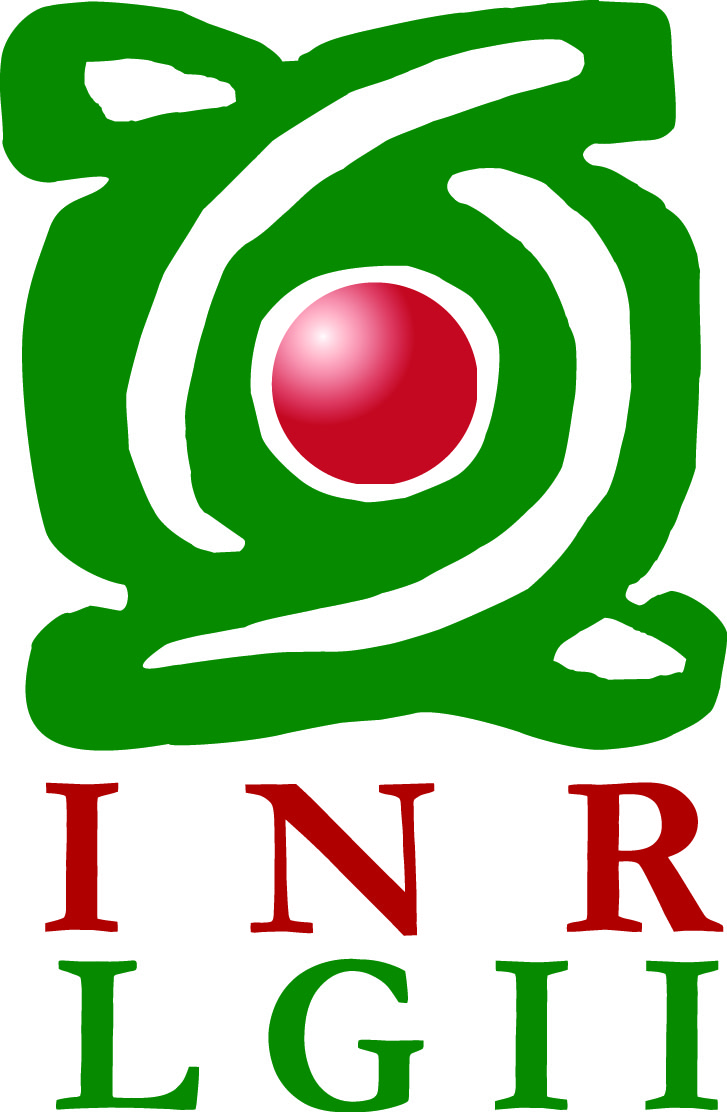 FORMATO ÚNICO DE MOVIMIENTOS DE PERSONALFORMATO ÚNICO DE MOVIMIENTOS DE PERSONALFORMATO ÚNICO DE MOVIMIENTOS DE PERSONALFORMATO ÚNICO DE MOVIMIENTOS DE PERSONALFORMATO ÚNICO DE MOVIMIENTOS DE PERSONALFORMATO ÚNICO DE MOVIMIENTOS DE PERSONALFORMATO ÚNICO DE MOVIMIENTOS DE PERSONALFORMATO ÚNICO DE MOVIMIENTOS DE PERSONALFORMATO ÚNICO DE MOVIMIENTOS DE PERSONALFORMATO ÚNICO DE MOVIMIENTOS DE PERSONALFORMATO ÚNICO DE MOVIMIENTOS DE PERSONALFORMATO ÚNICO DE MOVIMIENTOS DE PERSONALFORMATO ÚNICO DE MOVIMIENTOS DE PERSONALFORMATO ÚNICO DE MOVIMIENTOS DE PERSONALFORMATO ÚNICO DE MOVIMIENTOS DE PERSONALFORMATO ÚNICO DE MOVIMIENTOS DE PERSONALFORMATO ÚNICO DE MOVIMIENTOS DE PERSONALFORMATO ÚNICO DE MOVIMIENTOS DE PERSONALFORMATO ÚNICO DE MOVIMIENTOS DE PERSONALFORMATO ÚNICO DE MOVIMIENTOS DE PERSONALFORMATO ÚNICO DE MOVIMIENTOS DE PERSONALFORMATO ÚNICO DE MOVIMIENTOS DE PERSONALFORMATO ÚNICO DE MOVIMIENTOS DE PERSONALFORMATO ÚNICO DE MOVIMIENTOS DE PERSONALFORMATO ÚNICO DE MOVIMIENTOS DE PERSONALFORMATO ÚNICO DE MOVIMIENTOS DE PERSONALFORMATO ÚNICO DE MOVIMIENTOS DE PERSONALFORMATO ÚNICO DE MOVIMIENTOS DE PERSONALFORMATO ÚNICO DE MOVIMIENTOS DE PERSONALFORMATO ÚNICO DE MOVIMIENTOS DE PERSONALFORMATO ÚNICO DE MOVIMIENTOS DE PERSONALFORMATO ÚNICO DE MOVIMIENTOS DE PERSONALFORMATO ÚNICO DE MOVIMIENTOS DE PERSONALFORMATO ÚNICO DE MOVIMIENTOS DE PERSONALFORMATO ÚNICO DE MOVIMIENTOS DE PERSONALFORMATO ÚNICO DE MOVIMIENTOS DE PERSONALFORMATO ÚNICO DE MOVIMIENTOS DE PERSONALFORMATO ÚNICO DE MOVIMIENTOS DE PERSONALFORMATO ÚNICO DE MOVIMIENTOS DE PERSONALFORMATO ÚNICO DE MOVIMIENTOS DE PERSONALFORMATO ÚNICO DE MOVIMIENTOS DE PERSONALFORMATO ÚNICO DE MOVIMIENTOS DE PERSONALFORMATO ÚNICO DE MOVIMIENTOS DE PERSONALFORMATO ÚNICO DE MOVIMIENTOS DE PERSONALFORMATO ÚNICO DE MOVIMIENTOS DE PERSONALFORMATO ÚNICO DE MOVIMIENTOS DE PERSONALFORMATO ÚNICO DE MOVIMIENTOS DE PERSONALFORMATO ÚNICO DE MOVIMIENTOS DE PERSONALFORMATO ÚNICO DE MOVIMIENTOS DE PERSONALFORMATO ÚNICO DE MOVIMIENTOS DE PERSONALFORMATO ÚNICO DE MOVIMIENTOS DE PERSONALFORMATO ÚNICO DE MOVIMIENTOS DE PERSONALFORMATO ÚNICO DE MOVIMIENTOS DE PERSONALFORMATO ÚNICO DE MOVIMIENTOS DE PERSONALFORMATO ÚNICO DE MOVIMIENTOS DE PERSONALFORMATO ÚNICO DE MOVIMIENTOS DE PERSONALFORMATO ÚNICO DE MOVIMIENTOS DE PERSONALFORMATO ÚNICO DE MOVIMIENTOS DE PERSONALFORMATO ÚNICO DE MOVIMIENTOS DE PERSONALFORMATO ÚNICO DE MOVIMIENTOS DE PERSONALFORMATO ÚNICO DE MOVIMIENTOS DE PERSONALFORMATO ÚNICO DE MOVIMIENTOS DE PERSONALFORMATO ÚNICO DE MOVIMIENTOS DE PERSONALFORMATO ÚNICO DE MOVIMIENTOS DE PERSONALFORMATO ÚNICO DE MOVIMIENTOS DE PERSONALFORMATO ÚNICO DE MOVIMIENTOS DE PERSONALFORMATO ÚNICO DE MOVIMIENTOS DE PERSONALFORMATO ÚNICO DE MOVIMIENTOS DE PERSONALFORMATO ÚNICO DE MOVIMIENTOS DE PERSONALFORMATO ÚNICO DE MOVIMIENTOS DE PERSONALFORMATO ÚNICO DE MOVIMIENTOS DE PERSONALFORMATO ÚNICO DE MOVIMIENTOS DE PERSONALFORMATO ÚNICO DE MOVIMIENTOS DE PERSONALFORMATO ÚNICO DE MOVIMIENTOS DE PERSONALFORMATO ÚNICO DE MOVIMIENTOS DE PERSONALFORMATO ÚNICO DE MOVIMIENTOS DE PERSONALFORMATO ÚNICO DE MOVIMIENTOS DE PERSONALFORMATO ÚNICO DE MOVIMIENTOS DE PERSONALFORMATO ÚNICO DE MOVIMIENTOS DE PERSONALFORMATO ÚNICO DE MOVIMIENTOS DE PERSONALFORMATO ÚNICO DE MOVIMIENTOS DE PERSONALFORMATO ÚNICO DE MOVIMIENTOS DE PERSONALFORMATO ÚNICO DE MOVIMIENTOS DE PERSONALFORMATO ÚNICO DE MOVIMIENTOS DE PERSONALFORMATO ÚNICO DE MOVIMIENTOS DE PERSONALFORMATO ÚNICO DE MOVIMIENTOS DE PERSONALVIGENCIAVIGENCIAVIGENCIAVIGENCIAVIGENCIAVIGENCIAVIGENCIAVIGENCIAVIGENCIAVIGENCIAVIGENCIAVIGENCIAVIGENCIAVIGENCIAVIGENCIAOPERACIONOPERACIONOPERACIONOPERACIONOPERACIONOPERACIONOPERACIONOPERACIONOPERACIONOPERACIONOPERACIONOPERACIONOPERACIONOPERACIONOPERACIONOPERACIONOPERACIONOPERACIONOPERACIONOPERACIONOPERACIONOPERACIONOPERACIONOPERACIONOPERACIONOPERACIONOPERACIONOPERACIONOPERACIONOPERACIONOPERACIONOPERACIONOPERACIONOPERACIONOPERACIONOPERACIONOPERACIONOPERACIONFORMATO ÚNICO DE MOVIMIENTOS DE PERSONALFORMATO ÚNICO DE MOVIMIENTOS DE PERSONALFORMATO ÚNICO DE MOVIMIENTOS DE PERSONALFORMATO ÚNICO DE MOVIMIENTOS DE PERSONALFORMATO ÚNICO DE MOVIMIENTOS DE PERSONALFORMATO ÚNICO DE MOVIMIENTOS DE PERSONALFORMATO ÚNICO DE MOVIMIENTOS DE PERSONALFORMATO ÚNICO DE MOVIMIENTOS DE PERSONALFORMATO ÚNICO DE MOVIMIENTOS DE PERSONALFORMATO ÚNICO DE MOVIMIENTOS DE PERSONALFORMATO ÚNICO DE MOVIMIENTOS DE PERSONALFORMATO ÚNICO DE MOVIMIENTOS DE PERSONALFORMATO ÚNICO DE MOVIMIENTOS DE PERSONALFORMATO ÚNICO DE MOVIMIENTOS DE PERSONALFORMATO ÚNICO DE MOVIMIENTOS DE PERSONALFORMATO ÚNICO DE MOVIMIENTOS DE PERSONALFORMATO ÚNICO DE MOVIMIENTOS DE PERSONALFORMATO ÚNICO DE MOVIMIENTOS DE PERSONALFORMATO ÚNICO DE MOVIMIENTOS DE PERSONALFORMATO ÚNICO DE MOVIMIENTOS DE PERSONALFORMATO ÚNICO DE MOVIMIENTOS DE PERSONALFORMATO ÚNICO DE MOVIMIENTOS DE PERSONALFORMATO ÚNICO DE MOVIMIENTOS DE PERSONALFORMATO ÚNICO DE MOVIMIENTOS DE PERSONALFORMATO ÚNICO DE MOVIMIENTOS DE PERSONALFORMATO ÚNICO DE MOVIMIENTOS DE PERSONALFORMATO ÚNICO DE MOVIMIENTOS DE PERSONALFORMATO ÚNICO DE MOVIMIENTOS DE PERSONALFORMATO ÚNICO DE MOVIMIENTOS DE PERSONALFORMATO ÚNICO DE MOVIMIENTOS DE PERSONALFORMATO ÚNICO DE MOVIMIENTOS DE PERSONALFORMATO ÚNICO DE MOVIMIENTOS DE PERSONALFORMATO ÚNICO DE MOVIMIENTOS DE PERSONALFORMATO ÚNICO DE MOVIMIENTOS DE PERSONALFORMATO ÚNICO DE MOVIMIENTOS DE PERSONALFORMATO ÚNICO DE MOVIMIENTOS DE PERSONALFORMATO ÚNICO DE MOVIMIENTOS DE PERSONALFORMATO ÚNICO DE MOVIMIENTOS DE PERSONALFORMATO ÚNICO DE MOVIMIENTOS DE PERSONALFORMATO ÚNICO DE MOVIMIENTOS DE PERSONALFORMATO ÚNICO DE MOVIMIENTOS DE PERSONALFORMATO ÚNICO DE MOVIMIENTOS DE PERSONALFORMATO ÚNICO DE MOVIMIENTOS DE PERSONALFORMATO ÚNICO DE MOVIMIENTOS DE PERSONALFORMATO ÚNICO DE MOVIMIENTOS DE PERSONALFORMATO ÚNICO DE MOVIMIENTOS DE PERSONALFORMATO ÚNICO DE MOVIMIENTOS DE PERSONALFORMATO ÚNICO DE MOVIMIENTOS DE PERSONALFORMATO ÚNICO DE MOVIMIENTOS DE PERSONALFORMATO ÚNICO DE MOVIMIENTOS DE PERSONALFORMATO ÚNICO DE MOVIMIENTOS DE PERSONALFORMATO ÚNICO DE MOVIMIENTOS DE PERSONALFORMATO ÚNICO DE MOVIMIENTOS DE PERSONALFORMATO ÚNICO DE MOVIMIENTOS DE PERSONALFORMATO ÚNICO DE MOVIMIENTOS DE PERSONALFORMATO ÚNICO DE MOVIMIENTOS DE PERSONALFORMATO ÚNICO DE MOVIMIENTOS DE PERSONALFORMATO ÚNICO DE MOVIMIENTOS DE PERSONALFORMATO ÚNICO DE MOVIMIENTOS DE PERSONALFORMATO ÚNICO DE MOVIMIENTOS DE PERSONALFORMATO ÚNICO DE MOVIMIENTOS DE PERSONALFORMATO ÚNICO DE MOVIMIENTOS DE PERSONALFORMATO ÚNICO DE MOVIMIENTOS DE PERSONALFORMATO ÚNICO DE MOVIMIENTOS DE PERSONALFORMATO ÚNICO DE MOVIMIENTOS DE PERSONALFORMATO ÚNICO DE MOVIMIENTOS DE PERSONALFORMATO ÚNICO DE MOVIMIENTOS DE PERSONALFORMATO ÚNICO DE MOVIMIENTOS DE PERSONALFORMATO ÚNICO DE MOVIMIENTOS DE PERSONALFORMATO ÚNICO DE MOVIMIENTOS DE PERSONALFORMATO ÚNICO DE MOVIMIENTOS DE PERSONALFORMATO ÚNICO DE MOVIMIENTOS DE PERSONALFORMATO ÚNICO DE MOVIMIENTOS DE PERSONALFORMATO ÚNICO DE MOVIMIENTOS DE PERSONALFORMATO ÚNICO DE MOVIMIENTOS DE PERSONALFORMATO ÚNICO DE MOVIMIENTOS DE PERSONALFORMATO ÚNICO DE MOVIMIENTOS DE PERSONALFORMATO ÚNICO DE MOVIMIENTOS DE PERSONALFORMATO ÚNICO DE MOVIMIENTOS DE PERSONALFORMATO ÚNICO DE MOVIMIENTOS DE PERSONALFORMATO ÚNICO DE MOVIMIENTOS DE PERSONALFORMATO ÚNICO DE MOVIMIENTOS DE PERSONALFORMATO ÚNICO DE MOVIMIENTOS DE PERSONALFORMATO ÚNICO DE MOVIMIENTOS DE PERSONALFORMATO ÚNICO DE MOVIMIENTOS DE PERSONALFORMATO ÚNICO DE MOVIMIENTOS DE PERSONALDIADIAMESMESMESMESMESAÑOAÑOAÑOAÑOAÑONO. DE DOCUMENTONO. DE DOCUMENTONO. DE DOCUMENTONO. DE DOCUMENTONO. DE DOCUMENTONO. DE DOCUMENTONO. DE DOCUMENTONO. DE DOCUMENTONO. DE DOCUMENTONO. DE DOCUMENTONO. DE DOCUMENTONO. DE DOCUMENTONO. DE DOCUMENTONO. DE DOCUMENTONO. DE DOCUMENTONO. DE DOCUMENTONO. DE DOCUMENTONO. DE DOCUMENTOLOTELOTELOTELOTELOTELOTELOTELOTELOTELOTELOTEQNAQNAQNAQNAQNAQNAQNAQNAQNAFORMATO ÚNICO DE MOVIMIENTOS DE PERSONALFORMATO ÚNICO DE MOVIMIENTOS DE PERSONALFORMATO ÚNICO DE MOVIMIENTOS DE PERSONALFORMATO ÚNICO DE MOVIMIENTOS DE PERSONALFORMATO ÚNICO DE MOVIMIENTOS DE PERSONALFORMATO ÚNICO DE MOVIMIENTOS DE PERSONALFORMATO ÚNICO DE MOVIMIENTOS DE PERSONALFORMATO ÚNICO DE MOVIMIENTOS DE PERSONALFORMATO ÚNICO DE MOVIMIENTOS DE PERSONALFORMATO ÚNICO DE MOVIMIENTOS DE PERSONALFORMATO ÚNICO DE MOVIMIENTOS DE PERSONALFORMATO ÚNICO DE MOVIMIENTOS DE PERSONALFORMATO ÚNICO DE MOVIMIENTOS DE PERSONALFORMATO ÚNICO DE MOVIMIENTOS DE PERSONALFORMATO ÚNICO DE MOVIMIENTOS DE PERSONALFORMATO ÚNICO DE MOVIMIENTOS DE PERSONALFORMATO ÚNICO DE MOVIMIENTOS DE PERSONALFORMATO ÚNICO DE MOVIMIENTOS DE PERSONALFORMATO ÚNICO DE MOVIMIENTOS DE PERSONALFORMATO ÚNICO DE MOVIMIENTOS DE PERSONALFORMATO ÚNICO DE MOVIMIENTOS DE PERSONALFORMATO ÚNICO DE MOVIMIENTOS DE PERSONALFORMATO ÚNICO DE MOVIMIENTOS DE PERSONALFORMATO ÚNICO DE MOVIMIENTOS DE PERSONALFORMATO ÚNICO DE MOVIMIENTOS DE PERSONALFORMATO ÚNICO DE MOVIMIENTOS DE PERSONALFORMATO ÚNICO DE MOVIMIENTOS DE PERSONALFORMATO ÚNICO DE MOVIMIENTOS DE PERSONALFORMATO ÚNICO DE MOVIMIENTOS DE PERSONALFORMATO ÚNICO DE MOVIMIENTOS DE PERSONALFORMATO ÚNICO DE MOVIMIENTOS DE PERSONALFORMATO ÚNICO DE MOVIMIENTOS DE PERSONALFORMATO ÚNICO DE MOVIMIENTOS DE PERSONALFORMATO ÚNICO DE MOVIMIENTOS DE PERSONALFORMATO ÚNICO DE MOVIMIENTOS DE PERSONALFORMATO ÚNICO DE MOVIMIENTOS DE PERSONALFORMATO ÚNICO DE MOVIMIENTOS DE PERSONALFORMATO ÚNICO DE MOVIMIENTOS DE PERSONALFORMATO ÚNICO DE MOVIMIENTOS DE PERSONALFORMATO ÚNICO DE MOVIMIENTOS DE PERSONALFORMATO ÚNICO DE MOVIMIENTOS DE PERSONALFORMATO ÚNICO DE MOVIMIENTOS DE PERSONALFORMATO ÚNICO DE MOVIMIENTOS DE PERSONALFORMATO ÚNICO DE MOVIMIENTOS DE PERSONALFORMATO ÚNICO DE MOVIMIENTOS DE PERSONALFORMATO ÚNICO DE MOVIMIENTOS DE PERSONALFORMATO ÚNICO DE MOVIMIENTOS DE PERSONALFORMATO ÚNICO DE MOVIMIENTOS DE PERSONALFORMATO ÚNICO DE MOVIMIENTOS DE PERSONALFORMATO ÚNICO DE MOVIMIENTOS DE PERSONALFORMATO ÚNICO DE MOVIMIENTOS DE PERSONALFORMATO ÚNICO DE MOVIMIENTOS DE PERSONALFORMATO ÚNICO DE MOVIMIENTOS DE PERSONALFORMATO ÚNICO DE MOVIMIENTOS DE PERSONALFORMATO ÚNICO DE MOVIMIENTOS DE PERSONALFORMATO ÚNICO DE MOVIMIENTOS DE PERSONALFORMATO ÚNICO DE MOVIMIENTOS DE PERSONALFORMATO ÚNICO DE MOVIMIENTOS DE PERSONALFORMATO ÚNICO DE MOVIMIENTOS DE PERSONALFORMATO ÚNICO DE MOVIMIENTOS DE PERSONALFORMATO ÚNICO DE MOVIMIENTOS DE PERSONALFORMATO ÚNICO DE MOVIMIENTOS DE PERSONALFORMATO ÚNICO DE MOVIMIENTOS DE PERSONALFORMATO ÚNICO DE MOVIMIENTOS DE PERSONALFORMATO ÚNICO DE MOVIMIENTOS DE PERSONALFORMATO ÚNICO DE MOVIMIENTOS DE PERSONALFORMATO ÚNICO DE MOVIMIENTOS DE PERSONALFORMATO ÚNICO DE MOVIMIENTOS DE PERSONALFORMATO ÚNICO DE MOVIMIENTOS DE PERSONALFORMATO ÚNICO DE MOVIMIENTOS DE PERSONALFORMATO ÚNICO DE MOVIMIENTOS DE PERSONALFORMATO ÚNICO DE MOVIMIENTOS DE PERSONALFORMATO ÚNICO DE MOVIMIENTOS DE PERSONALFORMATO ÚNICO DE MOVIMIENTOS DE PERSONALFORMATO ÚNICO DE MOVIMIENTOS DE PERSONALFORMATO ÚNICO DE MOVIMIENTOS DE PERSONALFORMATO ÚNICO DE MOVIMIENTOS DE PERSONALFORMATO ÚNICO DE MOVIMIENTOS DE PERSONALFORMATO ÚNICO DE MOVIMIENTOS DE PERSONALFORMATO ÚNICO DE MOVIMIENTOS DE PERSONALFORMATO ÚNICO DE MOVIMIENTOS DE PERSONALFORMATO ÚNICO DE MOVIMIENTOS DE PERSONALFORMATO ÚNICO DE MOVIMIENTOS DE PERSONALFORMATO ÚNICO DE MOVIMIENTOS DE PERSONALFORMATO ÚNICO DE MOVIMIENTOS DE PERSONALFORMATO ÚNICO DE MOVIMIENTOS DE PERSONAL    DEL    DEL    DELUNIDAD EXPEDIDORA         UNIDAD EXPEDIDORA         UNIDAD EXPEDIDORA         UNIDAD EXPEDIDORA         UNIDAD EXPEDIDORA         UNIDAD EXPEDIDORA         UNIDAD EXPEDIDORA         UNIDAD EXPEDIDORA         UNIDAD EXPEDIDORA         UNIDAD EXPEDIDORA         UNIDAD EXPEDIDORA         UNIDAD EXPEDIDORA         UNIDAD EXPEDIDORA         UNIDAD EXPEDIDORA         UNIDAD EXPEDIDORA         UNIDAD EXPEDIDORA         UNIDAD EXPEDIDORA         UNIDAD EXPEDIDORA         UNIDAD EXPEDIDORA         UNIDAD EXPEDIDORA         UNIDAD EXPEDIDORA         UNIDAD EXPEDIDORA         UNIDAD EXPEDIDORA         UNIDAD EXPEDIDORA         UNIDAD EXPEDIDORA         UNIDAD EXPEDIDORA         UNIDAD EXPEDIDORA         UNIDAD EXPEDIDORA         UNIDAD EXPEDIDORA         UNIDAD EXPEDIDORA         UNIDAD EXPEDIDORA         UNIDAD EXPEDIDORA         UNIDAD EXPEDIDORA         UNIDAD EXPEDIDORA         UNIDAD EXPEDIDORA         UNIDAD EXPEDIDORA         UNIDAD EXPEDIDORA         UNIDAD EXPEDIDORA         UNIDAD EXPEDIDORA         UNIDAD EXPEDIDORA         UNIDAD EXPEDIDORA         UNIDAD EXPEDIDORA         UNIDAD EXPEDIDORA         UNIDAD EXPEDIDORA         UNIDAD EXPEDIDORA         UNIDAD EXPEDIDORA         UNIDAD EXPEDIDORA         UNIDAD EXPEDIDORA         UNIDAD EXPEDIDORA         UNIDAD EXPEDIDORA         UNIDAD EXPEDIDORA         UNIDAD EXPEDIDORA         UNIDAD EXPEDIDORA         UNIDAD EXPEDIDORA         UNIDAD EXPEDIDORA         UNIDAD EXPEDIDORA         UNIDAD EXPEDIDORA         UNIDAD EXPEDIDORA         UNIDAD EXPEDIDORA         UNIDAD EXPEDIDORA         UNIDAD EXPEDIDORA         UNIDAD EXPEDIDORA         UNIDAD EXPEDIDORA         UNIDAD EXPEDIDORA         UNIDAD EXPEDIDORA         UNIDAD EXPEDIDORA         UNIDAD EXPEDIDORA         UNIDAD EXPEDIDORA         UNIDAD EXPEDIDORA         UNIDAD EXPEDIDORA         UNIDAD EXPEDIDORA         UNIDAD EXPEDIDORA         UNIDAD EXPEDIDORA         UNIDAD EXPEDIDORA         UNIDAD EXPEDIDORA         UNIDAD EXPEDIDORA         UNIDAD EXPEDIDORA         UNIDAD EXPEDIDORA         UNIDAD EXPEDIDORA         UNIDAD EXPEDIDORA         UNIDAD EXPEDIDORA         UNIDAD EXPEDIDORA         UNIDAD EXPEDIDORA         UNIDAD EXPEDIDORA         UNIDAD EXPEDIDORA         UNIDAD EXPEDIDORA         ALALALUNIDAD EXPEDIDORA         UNIDAD EXPEDIDORA         UNIDAD EXPEDIDORA         UNIDAD EXPEDIDORA         UNIDAD EXPEDIDORA         UNIDAD EXPEDIDORA         UNIDAD EXPEDIDORA         UNIDAD EXPEDIDORA         UNIDAD EXPEDIDORA         UNIDAD EXPEDIDORA         UNIDAD EXPEDIDORA         UNIDAD EXPEDIDORA         UNIDAD EXPEDIDORA         UNIDAD EXPEDIDORA         UNIDAD EXPEDIDORA         UNIDAD EXPEDIDORA         UNIDAD EXPEDIDORA         UNIDAD EXPEDIDORA         UNIDAD EXPEDIDORA         UNIDAD EXPEDIDORA         UNIDAD EXPEDIDORA         UNIDAD EXPEDIDORA         UNIDAD EXPEDIDORA         UNIDAD EXPEDIDORA         UNIDAD EXPEDIDORA         UNIDAD EXPEDIDORA         UNIDAD EXPEDIDORA         UNIDAD EXPEDIDORA         UNIDAD EXPEDIDORA         UNIDAD EXPEDIDORA         UNIDAD EXPEDIDORA         UNIDAD EXPEDIDORA         UNIDAD EXPEDIDORA         UNIDAD EXPEDIDORA         UNIDAD EXPEDIDORA         UNIDAD EXPEDIDORA         UNIDAD EXPEDIDORA         UNIDAD EXPEDIDORA         UNIDAD EXPEDIDORA         UNIDAD EXPEDIDORA         UNIDAD EXPEDIDORA         UNIDAD EXPEDIDORA         UNIDAD EXPEDIDORA         UNIDAD EXPEDIDORA         UNIDAD EXPEDIDORA         UNIDAD EXPEDIDORA         UNIDAD EXPEDIDORA         UNIDAD EXPEDIDORA         UNIDAD EXPEDIDORA         UNIDAD EXPEDIDORA         UNIDAD EXPEDIDORA         UNIDAD EXPEDIDORA         UNIDAD EXPEDIDORA         UNIDAD EXPEDIDORA         UNIDAD EXPEDIDORA         UNIDAD EXPEDIDORA         UNIDAD EXPEDIDORA         UNIDAD EXPEDIDORA         UNIDAD EXPEDIDORA         UNIDAD EXPEDIDORA         UNIDAD EXPEDIDORA         UNIDAD EXPEDIDORA         UNIDAD EXPEDIDORA         UNIDAD EXPEDIDORA         UNIDAD EXPEDIDORA         UNIDAD EXPEDIDORA         UNIDAD EXPEDIDORA         UNIDAD EXPEDIDORA         UNIDAD EXPEDIDORA         UNIDAD EXPEDIDORA         UNIDAD EXPEDIDORA         UNIDAD EXPEDIDORA         UNIDAD EXPEDIDORA         UNIDAD EXPEDIDORA         UNIDAD EXPEDIDORA         UNIDAD EXPEDIDORA         UNIDAD EXPEDIDORA         UNIDAD EXPEDIDORA         UNIDAD EXPEDIDORA         UNIDAD EXPEDIDORA         UNIDAD EXPEDIDORA         UNIDAD EXPEDIDORA         UNIDAD EXPEDIDORA         UNIDAD EXPEDIDORA         UNIDAD EXPEDIDORA         UNIDAD EXPEDIDORA         TIPO DE MOVIMIENTOTIPO DE MOVIMIENTOTIPO DE MOVIMIENTOTIPO DE MOVIMIENTOTIPO DE MOVIMIENTOTIPO DE MOVIMIENTOTIPO DE MOVIMIENTOTIPO DE MOVIMIENTOTIPO DE MOVIMIENTOTIPO DE MOVIMIENTOTIPO DE MOVIMIENTOTIPO DE MOVIMIENTOTIPO DE MOVIMIENTOTIPO DE MOVIMIENTOTIPO DE MOVIMIENTOCODIGOCODIGOCODIGOCODIGOCODIGOTIPO DE TRABAJADORTIPO DE TRABAJADORTIPO DE TRABAJADORTIPO DE TRABAJADORTIPO DE TRABAJADORTIPO DE TRABAJADORTIPO DE TRABAJADORTIPO DE TRABAJADORTIPO DE TRABAJADORTIPO DE TRABAJADORTIPO DE TRABAJADORTIPO DE TRABAJADORTIPO DE TRABAJADORTIPO DE TRABAJADORTIPO DE TRABAJADORTIPO DE TRABAJADORTIPO DE TRABAJADORTIPO DE TRABAJADORTIPO DE TRABAJADORTIPO DE TRABAJADORLUGAR Y FECHA DE EXPEDICION:           LUGAR Y FECHA DE EXPEDICION:           LUGAR Y FECHA DE EXPEDICION:           LUGAR Y FECHA DE EXPEDICION:           LUGAR Y FECHA DE EXPEDICION:           LUGAR Y FECHA DE EXPEDICION:           LUGAR Y FECHA DE EXPEDICION:           LUGAR Y FECHA DE EXPEDICION:           LUGAR Y FECHA DE EXPEDICION:           LUGAR Y FECHA DE EXPEDICION:           LUGAR Y FECHA DE EXPEDICION:           LUGAR Y FECHA DE EXPEDICION:           LUGAR Y FECHA DE EXPEDICION:           LUGAR Y FECHA DE EXPEDICION:           LUGAR Y FECHA DE EXPEDICION:           LUGAR Y FECHA DE EXPEDICION:           LUGAR Y FECHA DE EXPEDICION:           LUGAR Y FECHA DE EXPEDICION:           LUGAR Y FECHA DE EXPEDICION:           LUGAR Y FECHA DE EXPEDICION:           LUGAR Y FECHA DE EXPEDICION:           LUGAR Y FECHA DE EXPEDICION:           LUGAR Y FECHA DE EXPEDICION:           LUGAR Y FECHA DE EXPEDICION:           LUGAR Y FECHA DE EXPEDICION:           LUGAR Y FECHA DE EXPEDICION:           LUGAR Y FECHA DE EXPEDICION:           LUGAR Y FECHA DE EXPEDICION:           LUGAR Y FECHA DE EXPEDICION:           LUGAR Y FECHA DE EXPEDICION:           LUGAR Y FECHA DE EXPEDICION:           LUGAR Y FECHA DE EXPEDICION:           LUGAR Y FECHA DE EXPEDICION:           LUGAR Y FECHA DE EXPEDICION:           LUGAR Y FECHA DE EXPEDICION:           LUGAR Y FECHA DE EXPEDICION:           LUGAR Y FECHA DE EXPEDICION:           LUGAR Y FECHA DE EXPEDICION:           LUGAR Y FECHA DE EXPEDICION:           LUGAR Y FECHA DE EXPEDICION:           LUGAR Y FECHA DE EXPEDICION:           LUGAR Y FECHA DE EXPEDICION:           LUGAR Y FECHA DE EXPEDICION:           LUGAR Y FECHA DE EXPEDICION:           LUGAR Y FECHA DE EXPEDICION:           LUGAR Y FECHA DE EXPEDICION:           LUGAR Y FECHA DE EXPEDICION:           LUGAR Y FECHA DE EXPEDICION:           LUGAR Y FECHA DE EXPEDICION:           LUGAR Y FECHA DE EXPEDICION:           LUGAR Y FECHA DE EXPEDICION:           LUGAR Y FECHA DE EXPEDICION:           LUGAR Y FECHA DE EXPEDICION:           LUGAR Y FECHA DE EXPEDICION:           LUGAR Y FECHA DE EXPEDICION:           LUGAR Y FECHA DE EXPEDICION:           LUGAR Y FECHA DE EXPEDICION:           LUGAR Y FECHA DE EXPEDICION:           LUGAR Y FECHA DE EXPEDICION:           LUGAR Y FECHA DE EXPEDICION:           LUGAR Y FECHA DE EXPEDICION:           LUGAR Y FECHA DE EXPEDICION:           LUGAR Y FECHA DE EXPEDICION:           LUGAR Y FECHA DE EXPEDICION:           LUGAR Y FECHA DE EXPEDICION:           LUGAR Y FECHA DE EXPEDICION:           LUGAR Y FECHA DE EXPEDICION:           LUGAR Y FECHA DE EXPEDICION:           LUGAR Y FECHA DE EXPEDICION:           LUGAR Y FECHA DE EXPEDICION:           LUGAR Y FECHA DE EXPEDICION:           LUGAR Y FECHA DE EXPEDICION:           LUGAR Y FECHA DE EXPEDICION:           LUGAR Y FECHA DE EXPEDICION:           LUGAR Y FECHA DE EXPEDICION:           LUGAR Y FECHA DE EXPEDICION:           LUGAR Y FECHA DE EXPEDICION:           LUGAR Y FECHA DE EXPEDICION:           LUGAR Y FECHA DE EXPEDICION:           LUGAR Y FECHA DE EXPEDICION:           LUGAR Y FECHA DE EXPEDICION:           LUGAR Y FECHA DE EXPEDICION:           LUGAR Y FECHA DE EXPEDICION:           LUGAR Y FECHA DE EXPEDICION:           LUGAR Y FECHA DE EXPEDICION:           LUGAR Y FECHA DE EXPEDICION:           TIPO DE MOVIMIENTOTIPO DE MOVIMIENTOTIPO DE MOVIMIENTOTIPO DE MOVIMIENTOTIPO DE MOVIMIENTOTIPO DE MOVIMIENTOTIPO DE MOVIMIENTOTIPO DE MOVIMIENTOTIPO DE MOVIMIENTOTIPO DE MOVIMIENTOTIPO DE MOVIMIENTOTIPO DE MOVIMIENTOTIPO DE MOVIMIENTOTIPO DE MOVIMIENTOTIPO DE MOVIMIENTOCODIGOCODIGOCODIGOCODIGOCODIGOTIPO DE TRABAJADORTIPO DE TRABAJADORTIPO DE TRABAJADORTIPO DE TRABAJADORTIPO DE TRABAJADORTIPO DE TRABAJADORTIPO DE TRABAJADORTIPO DE TRABAJADORTIPO DE TRABAJADORTIPO DE TRABAJADORTIPO DE TRABAJADORTIPO DE TRABAJADORTIPO DE TRABAJADORTIPO DE TRABAJADORTIPO DE TRABAJADORTIPO DE TRABAJADORTIPO DE TRABAJADORTIPO DE TRABAJADORTIPO DE TRABAJADORTIPO DE TRABAJADORLUGAR Y FECHA DE EXPEDICION:           LUGAR Y FECHA DE EXPEDICION:           LUGAR Y FECHA DE EXPEDICION:           LUGAR Y FECHA DE EXPEDICION:           LUGAR Y FECHA DE EXPEDICION:           LUGAR Y FECHA DE EXPEDICION:           LUGAR Y FECHA DE EXPEDICION:           LUGAR Y FECHA DE EXPEDICION:           LUGAR Y FECHA DE EXPEDICION:           LUGAR Y FECHA DE EXPEDICION:           LUGAR Y FECHA DE EXPEDICION:           LUGAR Y FECHA DE EXPEDICION:           LUGAR Y FECHA DE EXPEDICION:           LUGAR Y FECHA DE EXPEDICION:           LUGAR Y FECHA DE EXPEDICION:           LUGAR Y FECHA DE EXPEDICION:           LUGAR Y FECHA DE EXPEDICION:           LUGAR Y FECHA DE EXPEDICION:           LUGAR Y FECHA DE EXPEDICION:           LUGAR Y FECHA DE EXPEDICION:           LUGAR Y FECHA DE EXPEDICION:           LUGAR Y FECHA DE EXPEDICION:           LUGAR Y FECHA DE EXPEDICION:           LUGAR Y FECHA DE EXPEDICION:           LUGAR Y FECHA DE EXPEDICION:           LUGAR Y FECHA DE EXPEDICION:           LUGAR Y FECHA DE EXPEDICION:           LUGAR Y FECHA DE EXPEDICION:           LUGAR Y FECHA DE EXPEDICION:           LUGAR Y FECHA DE EXPEDICION:           LUGAR Y FECHA DE EXPEDICION:           LUGAR Y FECHA DE EXPEDICION:           LUGAR Y FECHA DE EXPEDICION:           LUGAR Y FECHA DE EXPEDICION:           LUGAR Y FECHA DE EXPEDICION:           LUGAR Y FECHA DE EXPEDICION:           LUGAR Y FECHA DE EXPEDICION:           LUGAR Y FECHA DE EXPEDICION:           LUGAR Y FECHA DE EXPEDICION:           LUGAR Y FECHA DE EXPEDICION:           LUGAR Y FECHA DE EXPEDICION:           LUGAR Y FECHA DE EXPEDICION:           LUGAR Y FECHA DE EXPEDICION:           LUGAR Y FECHA DE EXPEDICION:           LUGAR Y FECHA DE EXPEDICION:           LUGAR Y FECHA DE EXPEDICION:           LUGAR Y FECHA DE EXPEDICION:           LUGAR Y FECHA DE EXPEDICION:           LUGAR Y FECHA DE EXPEDICION:           LUGAR Y FECHA DE EXPEDICION:           LUGAR Y FECHA DE EXPEDICION:           LUGAR Y FECHA DE EXPEDICION:           LUGAR Y FECHA DE EXPEDICION:           LUGAR Y FECHA DE EXPEDICION:           LUGAR Y FECHA DE EXPEDICION:           LUGAR Y FECHA DE EXPEDICION:           LUGAR Y FECHA DE EXPEDICION:           LUGAR Y FECHA DE EXPEDICION:           LUGAR Y FECHA DE EXPEDICION:           LUGAR Y FECHA DE EXPEDICION:           LUGAR Y FECHA DE EXPEDICION:           LUGAR Y FECHA DE EXPEDICION:           LUGAR Y FECHA DE EXPEDICION:           LUGAR Y FECHA DE EXPEDICION:           LUGAR Y FECHA DE EXPEDICION:           LUGAR Y FECHA DE EXPEDICION:           LUGAR Y FECHA DE EXPEDICION:           LUGAR Y FECHA DE EXPEDICION:           LUGAR Y FECHA DE EXPEDICION:           LUGAR Y FECHA DE EXPEDICION:           LUGAR Y FECHA DE EXPEDICION:           LUGAR Y FECHA DE EXPEDICION:           LUGAR Y FECHA DE EXPEDICION:           LUGAR Y FECHA DE EXPEDICION:           LUGAR Y FECHA DE EXPEDICION:           LUGAR Y FECHA DE EXPEDICION:           LUGAR Y FECHA DE EXPEDICION:           LUGAR Y FECHA DE EXPEDICION:           LUGAR Y FECHA DE EXPEDICION:           LUGAR Y FECHA DE EXPEDICION:           LUGAR Y FECHA DE EXPEDICION:           LUGAR Y FECHA DE EXPEDICION:           LUGAR Y FECHA DE EXPEDICION:           LUGAR Y FECHA DE EXPEDICION:           LUGAR Y FECHA DE EXPEDICION:           LUGAR Y FECHA DE EXPEDICION:           NUEVO INGRESONUEVO INGRESONUEVO INGRESONUEVO INGRESONUEVO INGRESONUEVO INGRESONUEVO INGRESONUEVO INGRESONUEVO INGRESONUEVO INGRESONUEVO INGRESOBAJABAJABAJABAJABAJABAJABAJABAJABAJABAJABAJABAJABAJABAJABAJABAJABASEBASEBASEBASEBASEBASEBASEBASEBASEBASEBASEBASEBASEBASEBASEBASEBASEBASELUGAR Y FECHA DE EXPEDICION:           LUGAR Y FECHA DE EXPEDICION:           LUGAR Y FECHA DE EXPEDICION:           LUGAR Y FECHA DE EXPEDICION:           LUGAR Y FECHA DE EXPEDICION:           LUGAR Y FECHA DE EXPEDICION:           LUGAR Y FECHA DE EXPEDICION:           LUGAR Y FECHA DE EXPEDICION:           LUGAR Y FECHA DE EXPEDICION:           LUGAR Y FECHA DE EXPEDICION:           LUGAR Y FECHA DE EXPEDICION:           LUGAR Y FECHA DE EXPEDICION:           LUGAR Y FECHA DE EXPEDICION:           LUGAR Y FECHA DE EXPEDICION:           LUGAR Y FECHA DE EXPEDICION:           LUGAR Y FECHA DE EXPEDICION:           LUGAR Y FECHA DE EXPEDICION:           LUGAR Y FECHA DE EXPEDICION:           LUGAR Y FECHA DE EXPEDICION:           LUGAR Y FECHA DE EXPEDICION:           LUGAR Y FECHA DE EXPEDICION:           LUGAR Y FECHA DE EXPEDICION:           LUGAR Y FECHA DE EXPEDICION:           LUGAR Y FECHA DE EXPEDICION:           LUGAR Y FECHA DE EXPEDICION:           LUGAR Y FECHA DE EXPEDICION:           LUGAR Y FECHA DE EXPEDICION:           LUGAR Y FECHA DE EXPEDICION:           LUGAR Y FECHA DE EXPEDICION:           LUGAR Y FECHA DE EXPEDICION:           LUGAR Y FECHA DE EXPEDICION:           LUGAR Y FECHA DE EXPEDICION:           LUGAR Y FECHA DE EXPEDICION:           LUGAR Y FECHA DE EXPEDICION:           LUGAR Y FECHA DE EXPEDICION:           LUGAR Y FECHA DE EXPEDICION:           LUGAR Y FECHA DE EXPEDICION:           LUGAR Y FECHA DE EXPEDICION:           LUGAR Y FECHA DE EXPEDICION:           LUGAR Y FECHA DE EXPEDICION:           LUGAR Y FECHA DE EXPEDICION:           LUGAR Y FECHA DE EXPEDICION:           LUGAR Y FECHA DE EXPEDICION:           LUGAR Y FECHA DE EXPEDICION:           LUGAR Y FECHA DE EXPEDICION:           LUGAR Y FECHA DE EXPEDICION:           LUGAR Y FECHA DE EXPEDICION:           LUGAR Y FECHA DE EXPEDICION:           LUGAR Y FECHA DE EXPEDICION:           LUGAR Y FECHA DE EXPEDICION:           LUGAR Y FECHA DE EXPEDICION:           LUGAR Y FECHA DE EXPEDICION:           LUGAR Y FECHA DE EXPEDICION:           LUGAR Y FECHA DE EXPEDICION:           LUGAR Y FECHA DE EXPEDICION:           LUGAR Y FECHA DE EXPEDICION:           LUGAR Y FECHA DE EXPEDICION:           LUGAR Y FECHA DE EXPEDICION:           LUGAR Y FECHA DE EXPEDICION:           LUGAR Y FECHA DE EXPEDICION:           LUGAR Y FECHA DE EXPEDICION:           LUGAR Y FECHA DE EXPEDICION:           LUGAR Y FECHA DE EXPEDICION:           LUGAR Y FECHA DE EXPEDICION:           LUGAR Y FECHA DE EXPEDICION:           LUGAR Y FECHA DE EXPEDICION:           LUGAR Y FECHA DE EXPEDICION:           LUGAR Y FECHA DE EXPEDICION:           LUGAR Y FECHA DE EXPEDICION:           LUGAR Y FECHA DE EXPEDICION:           LUGAR Y FECHA DE EXPEDICION:           LUGAR Y FECHA DE EXPEDICION:           LUGAR Y FECHA DE EXPEDICION:           LUGAR Y FECHA DE EXPEDICION:           LUGAR Y FECHA DE EXPEDICION:           LUGAR Y FECHA DE EXPEDICION:           LUGAR Y FECHA DE EXPEDICION:           LUGAR Y FECHA DE EXPEDICION:           LUGAR Y FECHA DE EXPEDICION:           LUGAR Y FECHA DE EXPEDICION:           LUGAR Y FECHA DE EXPEDICION:           LUGAR Y FECHA DE EXPEDICION:           LUGAR Y FECHA DE EXPEDICION:           LUGAR Y FECHA DE EXPEDICION:           LUGAR Y FECHA DE EXPEDICION:           LUGAR Y FECHA DE EXPEDICION:           REINGRESOREINGRESOREINGRESOREINGRESOREINGRESOREINGRESOREINGRESOREINGRESOREINGRESOREINGRESOREINGRESOREANUDACION DE LABORESREANUDACION DE LABORESREANUDACION DE LABORESREANUDACION DE LABORESREANUDACION DE LABORESREANUDACION DE LABORESREANUDACION DE LABORESREANUDACION DE LABORESREANUDACION DE LABORESREANUDACION DE LABORESREANUDACION DE LABORESREANUDACION DE LABORESREANUDACION DE LABORESREANUDACION DE LABORESREANUDACION DE LABORESREANUDACION DE LABORESCONFIANZACONFIANZACONFIANZACONFIANZACONFIANZACONFIANZACONFIANZACONFIANZACONFIANZACONFIANZACONFIANZACONFIANZACONFIANZACONFIANZACONFIANZACONFIANZACONFIANZACONFIANZALUGAR Y FECHA DE EXPEDICION:           LUGAR Y FECHA DE EXPEDICION:           LUGAR Y FECHA DE EXPEDICION:           LUGAR Y FECHA DE EXPEDICION:           LUGAR Y FECHA DE EXPEDICION:           LUGAR Y FECHA DE EXPEDICION:           LUGAR Y FECHA DE EXPEDICION:           LUGAR Y FECHA DE EXPEDICION:           LUGAR Y FECHA DE EXPEDICION:           LUGAR Y FECHA DE EXPEDICION:           LUGAR Y FECHA DE EXPEDICION:           LUGAR Y FECHA DE EXPEDICION:           LUGAR Y FECHA DE EXPEDICION:           LUGAR Y FECHA DE EXPEDICION:           LUGAR Y FECHA DE EXPEDICION:           LUGAR Y FECHA DE EXPEDICION:           LUGAR Y FECHA DE EXPEDICION:           LUGAR Y FECHA DE EXPEDICION:           LUGAR Y FECHA DE EXPEDICION:           LUGAR Y FECHA DE EXPEDICION:           LUGAR Y FECHA DE EXPEDICION:           LUGAR Y FECHA DE EXPEDICION:           LUGAR Y FECHA DE EXPEDICION:           LUGAR Y FECHA DE EXPEDICION:           LUGAR Y FECHA DE EXPEDICION:           LUGAR Y FECHA DE EXPEDICION:           LUGAR Y FECHA DE EXPEDICION:           LUGAR Y FECHA DE EXPEDICION:           LUGAR Y FECHA DE EXPEDICION:           LUGAR Y FECHA DE EXPEDICION:           LUGAR Y FECHA DE EXPEDICION:           LUGAR Y FECHA DE EXPEDICION:           LUGAR Y FECHA DE EXPEDICION:           LUGAR Y FECHA DE EXPEDICION:           LUGAR Y FECHA DE EXPEDICION:           LUGAR Y FECHA DE EXPEDICION:           LUGAR Y FECHA DE EXPEDICION:           LUGAR Y FECHA DE EXPEDICION:           LUGAR Y FECHA DE EXPEDICION:           LUGAR Y FECHA DE EXPEDICION:           LUGAR Y FECHA DE EXPEDICION:           LUGAR Y FECHA DE EXPEDICION:           LUGAR Y FECHA DE EXPEDICION:           LUGAR Y FECHA DE EXPEDICION:           LUGAR Y FECHA DE EXPEDICION:           LUGAR Y FECHA DE EXPEDICION:           LUGAR Y FECHA DE EXPEDICION:           LUGAR Y FECHA DE EXPEDICION:           LUGAR Y FECHA DE EXPEDICION:           LUGAR Y FECHA DE EXPEDICION:           LUGAR Y FECHA DE EXPEDICION:           LUGAR Y FECHA DE EXPEDICION:           LUGAR Y FECHA DE EXPEDICION:           LUGAR Y FECHA DE EXPEDICION:           LUGAR Y FECHA DE EXPEDICION:           LUGAR Y FECHA DE EXPEDICION:           LUGAR Y FECHA DE EXPEDICION:           LUGAR Y FECHA DE EXPEDICION:           LUGAR Y FECHA DE EXPEDICION:           LUGAR Y FECHA DE EXPEDICION:           LUGAR Y FECHA DE EXPEDICION:           LUGAR Y FECHA DE EXPEDICION:           LUGAR Y FECHA DE EXPEDICION:           LUGAR Y FECHA DE EXPEDICION:           LUGAR Y FECHA DE EXPEDICION:           LUGAR Y FECHA DE EXPEDICION:           LUGAR Y FECHA DE EXPEDICION:           LUGAR Y FECHA DE EXPEDICION:           LUGAR Y FECHA DE EXPEDICION:           LUGAR Y FECHA DE EXPEDICION:           LUGAR Y FECHA DE EXPEDICION:           LUGAR Y FECHA DE EXPEDICION:           LUGAR Y FECHA DE EXPEDICION:           LUGAR Y FECHA DE EXPEDICION:           LUGAR Y FECHA DE EXPEDICION:           LUGAR Y FECHA DE EXPEDICION:           LUGAR Y FECHA DE EXPEDICION:           LUGAR Y FECHA DE EXPEDICION:           LUGAR Y FECHA DE EXPEDICION:           LUGAR Y FECHA DE EXPEDICION:           LUGAR Y FECHA DE EXPEDICION:           LUGAR Y FECHA DE EXPEDICION:           LUGAR Y FECHA DE EXPEDICION:           LUGAR Y FECHA DE EXPEDICION:           LUGAR Y FECHA DE EXPEDICION:           LUGAR Y FECHA DE EXPEDICION:           PROMOCIONPROMOCIONPROMOCIONPROMOCIONPROMOCIONPROMOCIONPROMOCIONPROMOCIONPROMOCIONPROMOCIONPROMOCIONLICENCIALICENCIALICENCIALICENCIALICENCIALICENCIALICENCIALICENCIALICENCIALICENCIALICENCIALICENCIALICENCIALICENCIALICENCIALICENCIAINTERINOINTERINOINTERINOINTERINOINTERINOINTERINOINTERINOINTERINOINTERINOINTERINOINTERINOINTERINOINTERINOINTERINOINTERINOINTERINOINTERINOINTERINODATOS PERSONALESDATOS PERSONALESDATOS PERSONALESDATOS PERSONALESDATOS PERSONALESDATOS PERSONALESDATOS PERSONALESDATOS PERSONALESDATOS PERSONALESDATOS PERSONALESDATOS PERSONALESDATOS PERSONALESDATOS PERSONALESDATOS PERSONALESDATOS PERSONALESDATOS PERSONALESDATOS PERSONALESDATOS PERSONALESDATOS PERSONALESDATOS PERSONALESDATOS PERSONALESDATOS PERSONALESDATOS PERSONALESDATOS PERSONALESDATOS PERSONALESDATOS PERSONALESDATOS PERSONALESDATOS PERSONALESDATOS PERSONALESDATOS PERSONALESDATOS PERSONALESDATOS PERSONALESDATOS PERSONALESDATOS PERSONALESDATOS PERSONALESDATOS PERSONALESDATOS PERSONALESDATOS PERSONALESDATOS PERSONALESDATOS PERSONALESDATOS PERSONALESDATOS PERSONALESDATOS PERSONALESDATOS PERSONALESDATOS PERSONALESDATOS PERSONALESDATOS PERSONALESDATOS PERSONALESDATOS PERSONALESDATOS PERSONALESDATOS PERSONALESDATOS PERSONALESDATOS PERSONALESDATOS PERSONALESDATOS PERSONALESDATOS PERSONALESDATOS PERSONALESDATOS PERSONALESDATOS PERSONALESDATOS PERSONALESDATOS PERSONALESDATOS PERSONALESDATOS PERSONALESDATOS PERSONALESDATOS PERSONALESDATOS PERSONALESDATOS PERSONALESDATOS PERSONALESDATOS PERSONALESDATOS PERSONALESDATOS PERSONALESDATOS PERSONALESDATOS PERSONALESDATOS PERSONALESDATOS PERSONALESDATOS PERSONALESDATOS PERSONALESDATOS PERSONALESDATOS PERSONALESDATOS PERSONALESDATOS PERSONALESDATOS PERSONALESDATOS PERSONALESDATOS PERSONALESDATOS PERSONALESDATOS PERSONALESDATOS PERSONALESDATOS PERSONALESDATOS PERSONALESDATOS PERSONALESDATOS PERSONALESDATOS PERSONALESDATOS PERSONALESDATOS PERSONALESDATOS PERSONALESDATOS PERSONALESDATOS PERSONALESDATOS PERSONALESDATOS PERSONALESDATOS PERSONALESDATOS PERSONALESAUMENTOAUMENTOAUMENTOAUMENTOAUMENTOAUMENTOAUMENTOAUMENTOAUMENTOAUMENTOAUMENTOCAMBIO RADICACION DE SUELDOSCAMBIO RADICACION DE SUELDOSCAMBIO RADICACION DE SUELDOSCAMBIO RADICACION DE SUELDOSCAMBIO RADICACION DE SUELDOSCAMBIO RADICACION DE SUELDOSCAMBIO RADICACION DE SUELDOSCAMBIO RADICACION DE SUELDOSCAMBIO RADICACION DE SUELDOSCAMBIO RADICACION DE SUELDOSCAMBIO RADICACION DE SUELDOSCAMBIO RADICACION DE SUELDOSCAMBIO RADICACION DE SUELDOSCAMBIO RADICACION DE SUELDOSCAMBIO RADICACION DE SUELDOSCAMBIO RADICACION DE SUELDOSPROVISIONALPROVISIONALPROVISIONALPROVISIONALPROVISIONALPROVISIONALPROVISIONALPROVISIONALPROVISIONALPROVISIONALPROVISIONALPROVISIONALPROVISIONALPROVISIONALPROVISIONALPROVISIONALPROVISIONALPROVISIONALXXFILIACIONFILIACIONFILIACIONFILIACIONFILIACIONFILIACIONFILIACIONFILIACIONFILIACIONFILIACIONFILIACIONFILIACIONFILIACIONFILIACIONFILIACIONFILIACIONFILIACIONFILIACIONFILIACIONFILIACIONFILIACIONFILIACIONFILIACIONFILIACIONFILIACIONFILIACIONFILIACIONFILIACIONFILIACIONFILIACIONFILIACIONFILIACIONFILIACIONFILIACIONFILIACIONFILIACIONFILIACIONFILIACIONFILIACIONCURPCURPCURPCURPCURPCURPCURPCURPCURPCURPCURPCURPCURPCURPCURPCURPCURPCURPCURPCURPCURPCURPCURPCURPCURPCURPCURPCURPCURPCURPCURPCURPCURPCURPCURPCURPCURPCURPCURPCURPCURPCURPCURPCURPCURPCURPCURPCURPCURPCURPCURPCURPCURPCURPCURPCURPCURPCURPDISMINUCIÓNDISMINUCIÓNDISMINUCIÓNDISMINUCIÓNDISMINUCIÓNDISMINUCIÓNDISMINUCIÓNDISMINUCIÓNDISMINUCIÓNDISMINUCIÓNDISMINUCIÓNPRIMA QUINQUENALPRIMA QUINQUENALPRIMA QUINQUENALPRIMA QUINQUENALPRIMA QUINQUENALPRIMA QUINQUENALPRIMA QUINQUENALPRIMA QUINQUENALPRIMA QUINQUENALPRIMA QUINQUENALPRIMA QUINQUENALPRIMA QUINQUENALPRIMA QUINQUENALPRIMA QUINQUENALPRIMA QUINQUENALPRIMA QUINQUENALNUMERO DE EMPLEADONUMERO DE EMPLEADONUMERO DE EMPLEADONUMERO DE EMPLEADONUMERO DE EMPLEADONUMERO DE EMPLEADONUMERO DE EMPLEADONUMERO DE EMPLEADONUMERO DE EMPLEADONUMERO DE EMPLEADONUMERO DE EMPLEADONUMERO DE EMPLEADONUMERO DE EMPLEADONUMERO DE EMPLEADONUMERO DE EMPLEADONUMERO DE EMPLEADONUMERO DE EMPLEADONUMERO DE EMPLEADONUMERO DE EMPLEADONUMERO DE EMPLEADOPENSION ALIMENTICIAPENSION ALIMENTICIAPENSION ALIMENTICIAPENSION ALIMENTICIAPENSION ALIMENTICIAPENSION ALIMENTICIAPENSION ALIMENTICIAPENSION ALIMENTICIAPENSION ALIMENTICIAPENSION ALIMENTICIAPENSION ALIMENTICIAPREJUBILATORIAPREJUBILATORIAPREJUBILATORIAPREJUBILATORIAPREJUBILATORIAPREJUBILATORIAPREJUBILATORIAPREJUBILATORIAPREJUBILATORIAPREJUBILATORIAPREJUBILATORIAPREJUBILATORIAPREJUBILATORIAPREJUBILATORIAPREJUBILATORIAPREJUBILATORIADATOS PERSONALESDATOS PERSONALESDATOS PERSONALESDATOS PERSONALESDATOS PERSONALESDATOS PERSONALESDATOS PERSONALESDATOS PERSONALESDATOS PERSONALESDATOS PERSONALESDATOS PERSONALESDESTITULARIZACIONDESTITULARIZACIONDESTITULARIZACIONDESTITULARIZACIONDESTITULARIZACIONDESTITULARIZACIONDESTITULARIZACIONDESTITULARIZACIONDESTITULARIZACIONDESTITULARIZACIONDESTITULARIZACIONDESTITULARIZACIONDESTITULARIZACIONDESTITULARIZACIONDESTITULARIZACIONDESTITULARIZACIONDATOS PERSONALESDATOS PERSONALESDATOS PERSONALESDATOS PERSONALESDATOS PERSONALESDATOS PERSONALESDATOS PERSONALESDATOS PERSONALESDATOS PERSONALESDATOS PERSONALESDATOS PERSONALESDESTITULARIZACIONDESTITULARIZACIONDESTITULARIZACIONDESTITULARIZACIONDESTITULARIZACIONDESTITULARIZACIONDESTITULARIZACIONDESTITULARIZACIONDESTITULARIZACIONDESTITULARIZACIONDESTITULARIZACIONDESTITULARIZACIONDESTITULARIZACIONDESTITULARIZACIONDESTITULARIZACIONDESTITULARIZACIONNOMBRENOMBRENOMBRENOMBRENOMBRENOMBRENOMBRENOMBRENOMBRENOMBRENOMBRENOMBRENOMBRENOMBRENOMBRENOMBRENOMBRENOMBRENOMBRENOMBRENOMBRENOMBRENOMBRENOMBRENOMBREADSCRIPCIONADSCRIPCIONADSCRIPCIONADSCRIPCIONADSCRIPCIONADSCRIPCIONADSCRIPCIONADSCRIPCIONADSCRIPCIONADSCRIPCIONADSCRIPCIONADSCRIPCIONADSCRIPCIONADSCRIPCIONADSCRIPCIONADSCRIPCIONADSCRIPCIONADSCRIPCIONADSCRIPCIONADSCRIPCIONADSCRIPCIONADSCRIPCIONADSCRIPCIONADSCRIPCIONADSCRIPCIONADSCRIPCIONADSCRIPCIONCENTRO DE RESPONSABILIDADCENTRO DE RESPONSABILIDADCENTRO DE RESPONSABILIDADCENTRO DE RESPONSABILIDADCENTRO DE RESPONSABILIDADCENTRO DE RESPONSABILIDADCENTRO DE RESPONSABILIDADCENTRO DE RESPONSABILIDADCENTRO DE RESPONSABILIDADCENTRO DE RESPONSABILIDADCENTRO DE RESPONSABILIDADCENTRO DE RESPONSABILIDADCENTRO DE RESPONSABILIDADCENTRO DE RESPONSABILIDADCENTRO DE RESPONSABILIDADCENTRO DE RESPONSABILIDADCENTRO DE RESPONSABILIDADCENTRO DE RESPONSABILIDADCENTRO DE RESPONSABILIDADCENTRO DE RESPONSABILIDADCENTRO DE RESPONSABILIDADCENTRO DE RESPONSABILIDADCENTRO DE RESPONSABILIDADCENTRO DE RESPONSABILIDADCENTRO DE RESPONSABILIDADCENTRO DE RESPONSABILIDADAPELLIDO PATERNOAPELLIDO PATERNOAPELLIDO PATERNOAPELLIDO PATERNOAPELLIDO PATERNOAPELLIDO PATERNOAPELLIDO PATERNOAPELLIDO PATERNOAPELLIDO PATERNOAPELLIDO PATERNOAPELLIDO PATERNOAPELLIDO PATERNOAPELLIDO PATERNOAPELLIDO PATERNOAPELLIDO PATERNOAPELLIDO PATERNOAPELLIDO PATERNOAPELLIDO PATERNOAPELLIDO PATERNOAPELLIDO PATERNOAPELLIDO PATERNOAPELLIDO PATERNOAPELLIDO PATERNOAPELLIDO PATERNOAPELLIDO PATERNOAPELLIDO MATERNOAPELLIDO MATERNOAPELLIDO MATERNOAPELLIDO MATERNOAPELLIDO MATERNOAPELLIDO MATERNOAPELLIDO MATERNOAPELLIDO MATERNOAPELLIDO MATERNOAPELLIDO MATERNOAPELLIDO MATERNOAPELLIDO MATERNOAPELLIDO MATERNOAPELLIDO MATERNOAPELLIDO MATERNOAPELLIDO MATERNOAPELLIDO MATERNOAPELLIDO MATERNOAPELLIDO MATERNOAPELLIDO MATERNOAPELLIDO MATERNOAPELLIDO MATERNOAPELLIDO MATERNOAPELLIDO MATERNOAPELLIDO MATERNOAPELLIDO MATERNOAPELLIDO MATERNOAPELLIDO MATERNOAPELLIDO MATERNOAPELLIDO MATERNOAPELLIDO MATERNOAPELLIDO MATERNOAPELLIDO MATERNONOMBRE (S)NOMBRE (S)NOMBRE (S)NOMBRE (S)NOMBRE (S)NOMBRE (S)NOMBRE (S)NOMBRE (S)NOMBRE (S)NOMBRE (S)NOMBRE (S)NOMBRE (S)NOMBRE (S)NOMBRE (S)NOMBRE (S)NOMBRE (S)NOMBRE (S)NOMBRE (S)NOMBRE (S)NOMBRE (S)NOMBRE (S)NOMBRE (S)NOMBRE (S)NOMBRE (S)NOMBRE (S)NOMBRE (S)NOMBRE (S)NOMBRE (S)NOMBRE (S)NOMBRE (S)NOMBRE (S)NOMBRE (S)NOMBRE (S)NOMBRE (S)NOMBRE (S)NOMBRE (S)CLAVE PRESUPUESTALCLAVE PRESUPUESTALCLAVE PRESUPUESTALCLAVE PRESUPUESTALCLAVE PRESUPUESTALCLAVE PRESUPUESTALCLAVE PRESUPUESTALCLAVE PRESUPUESTALCLAVE PRESUPUESTALCLAVE PRESUPUESTALCLAVE PRESUPUESTALCLAVE PRESUPUESTALCLAVE PRESUPUESTALCLAVE PRESUPUESTALCLAVE PRESUPUESTALCLAVE PRESUPUESTALCLAVE PRESUPUESTALCLAVE PRESUPUESTALCLAVE PRESUPUESTALCLAVE PRESUPUESTALCLAVE PRESUPUESTALCLAVE PRESUPUESTALCLAVE PRESUPUESTALCLAVE PRESUPUESTALCLAVE PRESUPUESTALCLAVE PRESUPUESTALCLAVE PRESUPUESTALCLAVE PRESUPUESTALCLAVE PRESUPUESTALCLAVE PRESUPUESTALCLAVE PRESUPUESTALCLAVE PRESUPUESTALCLAVE PRESUPUESTALCLAVE PRESUPUESTALCLAVE PRESUPUESTALCLAVE PRESUPUESTALCLAVE PRESUPUESTALCLAVE PRESUPUESTALCLAVE PRESUPUESTALCLAVE PRESUPUESTALCLAVE PRESUPUESTALCLAVE PRESUPUESTALCLAVE PRESUPUESTALCLAVE PRESUPUESTALCLAVE PRESUPUESTALCLAVE PRESUPUESTALCLAVE PRESUPUESTALCLAVE PRESUPUESTALCLAVE PRESUPUESTALCLAVE PRESUPUESTALCLAVE PRESUPUESTALCLAVE PRESUPUESTALCLAVE PRESUPUESTALDOMICILIO PARTICULARDOMICILIO PARTICULARDOMICILIO PARTICULARDOMICILIO PARTICULARDOMICILIO PARTICULARDOMICILIO PARTICULARDOMICILIO PARTICULARDOMICILIO PARTICULARDOMICILIO PARTICULARDOMICILIO PARTICULARDOMICILIO PARTICULARDOMICILIO PARTICULARDOMICILIO PARTICULARDOMICILIO PARTICULARDOMICILIO PARTICULARDOMICILIO PARTICULARDOMICILIO PARTICULARDOMICILIO PARTICULARDOMICILIO PARTICULARDOMICILIO PARTICULARDOMICILIO PARTICULARDOMICILIO PARTICULARDOMICILIO PARTICULARDOMICILIO PARTICULARDOMICILIO PARTICULARDOMICILIO PARTICULARDOMICILIO PARTICULARDOMICILIO PARTICULARDOMICILIO PARTICULARDOMICILIO PARTICULARDOMICILIO PARTICULARDOMICILIO PARTICULARDOMICILIO PARTICULARDOMICILIO PARTICULARDOMICILIO PARTICULARDOMICILIO PARTICULARDOMICILIO PARTICULARDOMICILIO PARTICULARDOMICILIO PARTICULARDOMICILIO PARTICULARDOMICILIO PARTICULARDOMICILIO PARTICULARDOMICILIO PARTICULARDOMICILIO PARTICULARDOMICILIO PARTICULARDOMICILIO PARTICULARDOMICILIO PARTICULARDOMICILIO PARTICULARDOMICILIO PARTICULARDOMICILIO PARTICULARDOMICILIO PARTICULARDOMICILIO PARTICULARDOMICILIO PARTICULARDOMICILIO PARTICULARDOMICILIO PARTICULARDOMICILIO PARTICULARDOMICILIO PARTICULARDOMICILIO PARTICULARDOMICILIO PARTICULARDOMICILIO PARTICULARDOMICILIO PARTICULARDOMICILIO PARTICULARDOMICILIO PARTICULARDOMICILIO PARTICULARDOMICILIO PARTICULARDOMICILIO PARTICULARDOMICILIO PARTICULARDOMICILIO PARTICULARDOMICILIO PARTICULARDOMICILIO PARTICULARDOMICILIO PARTICULARDOMICILIO PARTICULARDOMICILIO PARTICULARDOMICILIO PARTICULARDOMICILIO PARTICULARDOMICILIO PARTICULARDOMICILIO PARTICULARDOMICILIO PARTICULARDOMICILIO PARTICULARDOMICILIO PARTICULARDOMICILIO PARTICULARDOMICILIO PARTICULARDOMICILIO PARTICULARDOMICILIO PARTICULARDOMICILIO PARTICULARDOMICILIO PARTICULARDOMICILIO PARTICULARDOMICILIO PARTICULARDOMICILIO PARTICULARDOMICILIO PARTICULARDOMICILIO PARTICULARDOMICILIO PARTICULARDOMICILIO PARTICULARDOMICILIO PARTICULARDOMICILIO PARTICULARDOMICILIO PARTICULARDOMICILIO PARTICULARDOMICILIO PARTICULARDOMICILIO PARTICULARDOMICILIO PARTICULARDOMICILIO PARTICULARA PA PUNIDADUNIDADUNIDADPARTIDAPARTIDAPARTIDAPARTIDAPARTIDAPARTIDACODIGOCODIGOCODIGOCODIGOCODIGOCODIGOCODIGOP  GA IA IA IA IA IA IA IG FG FG FG FFUNCIONFUNCIONFUNCIONFUNCIONFUNCIONFUNCIONSUBFUNCIONSUBFUNCIONSUBFUNCIONSUBFUNCIONSUBFUNCIONSUBFUNCIONSUBFUNCIONSUBFUNCIONSUBFUNCIONPUESTOPUESTOPUESTOPUESTOPUESTOPUESTOPUESTOPUESTOCALLECALLECALLECALLECALLECALLECALLECALLECALLECALLECALLECALLECALLECALLECALLECALLECALLECALLECALLECALLECALLECALLECALLECALLECALLECALLECALLECALLECALLECALLECALLECALLECALLECALLECALLECALLECALLECALLECALLECALLECALLECALLECALLECALLECALLECALLECALLECALLECALLECALLECALLECALLECALLECALLECALLENUMERO  EXTERIORNUMERO  EXTERIORNUMERO  EXTERIORNUMERO  EXTERIORNUMERO  EXTERIORNUMERO  EXTERIORNUMERO  EXTERIORNUMERO  EXTERIORNUMERO  EXTERIORNUMERO  EXTERIORNUMERO  EXTERIORNUMERO  EXTERIORNUMERO  EXTERIORNUMERO  EXTERIORNUMERO  EXTERIORNUMERO  EXTERIORNUMERO INTERIORNUMERO INTERIORNUMERO INTERIORNUMERO INTERIORNUMERO INTERIORNUMERO INTERIORNUMERO INTERIORNUMERO INTERIORNUMERO INTERIORNUMERO INTERIORNUMERO INTERIORNUMERO INTERIORNUMERO INTERIORNUMERO INTERIORNUMERO INTERIORNUMERO INTERIORNUMERO INTERIORNUMERO INTERIORNUMERO INTERIORNUMERO INTERIORNUMERO INTERIORNUMERO INTERIORNUMERO INTERIORNUMERO INTERIORNUMERO INTERIORNUMERO INTERIORNOMBRE DEL PUESTONOMBRE DEL PUESTONOMBRE DEL PUESTONOMBRE DEL PUESTONOMBRE DEL PUESTONOMBRE DEL PUESTONOMBRE DEL PUESTOCOLONIACOLONIACOLONIACOLONIACOLONIACOLONIACOLONIACOLONIACOLONIACOLONIACOLONIACOLONIACOLONIACOLONIACOLONIACOLONIACOLONIACOLONIACOLONIACOLONIACOLONIACOLONIACODIGO POSTALCODIGO POSTALCODIGO POSTALCODIGO POSTALCODIGO POSTALCODIGO POSTALCODIGO POSTALCODIGO POSTALCODIGO POSTALCODIGO POSTALDELEGACION O MUNICIPIODELEGACION O MUNICIPIODELEGACION O MUNICIPIODELEGACION O MUNICIPIODELEGACION O MUNICIPIODELEGACION O MUNICIPIODELEGACION O MUNICIPIODELEGACION O MUNICIPIODELEGACION O MUNICIPIODELEGACION O MUNICIPIODELEGACION O MUNICIPIODELEGACION O MUNICIPIODELEGACION O MUNICIPIODELEGACION O MUNICIPIODELEGACION O MUNICIPIODELEGACION O MUNICIPIODELEGACION O MUNICIPIODELEGACION O MUNICIPIOESTADOESTADOESTADOESTADOESTADOESTADOESTADOESTADOESTADOESTADOESTADOESTADOESTADOTELEFONOTELEFONOTELEFONOTELEFONOTELEFONOTELEFONOTELEFONOTELEFONOTELEFONOTELEFONOTELEFONOTELEFONOTELEFONOTELEFONOTELEFONOTELEFONOTELEFONOTELEFONOHORARIO ASIGNADOHORARIO ASIGNADOHORARIO ASIGNADOHORARIO ASIGNADOHORARIO ASIGNADOHORARIO ASIGNADOHORARIO ASIGNADOHORARIO ASIGNADOHORARIO ASIGNADOHORARIO ASIGNADOHORARIO ASIGNADOHORARIO ASIGNADOHORARIO ASIGNADOHORARIO ASIGNADOHORARIO ASIGNADOHORARIO ASIGNADOTIPO DE SERVICIOTIPO DE SERVICIOTIPO DE SERVICIOTIPO DE SERVICIOTIPO DE SERVICIOTIPO DE SERVICIOTIPO DE SERVICIOTIPO DE SERVICIOTIPO DE SERVICIOTIPO DE SERVICIOTIPO DE SERVICIOTIPO DE SERVICIOTIPO DE SERVICIOTIPO DE SERVICIOTIPO DE SERVICIOTIPO DE SERVICIOTIPO DE SERVICIOTIPO DE SERVICIOTRABAJADORTRABAJADORTRABAJADORTRABAJADORTRABAJADORTRABAJADORTRABAJADORTRABAJADORTRABAJADORTRABAJADORTRABAJADORTRABAJADORTRABAJADORTRABAJADORTRABAJADORTRABAJADORTRABAJADORTRABAJADORTRABAJADORCUENTA BANCARIACUENTA BANCARIACUENTA BANCARIACUENTA BANCARIACUENTA BANCARIACUENTA BANCARIACUENTA BANCARIACUENTA BANCARIACUENTA BANCARIACUENTA BANCARIACUENTA BANCARIACUENTA BANCARIACUENTA BANCARIACUENTA BANCARIACUENTA BANCARIACUENTA BANCARIACUENTA BANCARIACUENTA BANCARIACUENTA BANCARIACUENTA BANCARIACUENTA BANCARIACUENTA BANCARIA                                                                  CLABE BANCARIA                                                                  CLABE BANCARIA                                                                  CLABE BANCARIA                                                                  CLABE BANCARIA                                                                  CLABE BANCARIA                                                                  CLABE BANCARIA                                                                  CLABE BANCARIA                                                                  CLABE BANCARIA                                                                  CLABE BANCARIA                                                                  CLABE BANCARIA                                                                  CLABE BANCARIA                                                                  CLABE BANCARIA                                                                  CLABE BANCARIA                                                                  CLABE BANCARIA                                                                  CLABE BANCARIA                                                                  CLABE BANCARIA                                                                  CLABE BANCARIA                                                                  CLABE BANCARIA                                                                  CLABE BANCARIA                                                                  CLABE BANCARIA                                                                  CLABE BANCARIA                                                                  CLABE BANCARIA                                                                  CLABE BANCARIA                                                                  CLABE BANCARIA                                                                  CLABE BANCARIA                                                                  CLABE BANCARIA                                                                  CLABE BANCARIA                                                                  CLABE BANCARIA                                                                  CLABE BANCARIA                                                                  CLABE BANCARIA                                                                  CLABE BANCARIA                                                                  CLABE BANCARIA                                                                  CLABE BANCARIA                                                                  CLABE BANCARIA                                                                  CLABE BANCARIA                                                                  CLABE BANCARIA                                                                  CLABE BANCARIA                                                                  CLABE BANCARIA                                                                  CLABE BANCARIA                                                                  CLABE BANCARIA                                                                  CLABE BANCARIA                                                                  CLABE BANCARIA                                                                  CLABE BANCARIA                                                                  CLABE BANCARIA                                                                  CLABE BANCARIA                                                                  CLABE BANCARIA                                                                  CLABE BANCARIA                                                                  CLABE BANCARIA                                                                  CLABE BANCARIA                                                                  CLABE BANCARIA                                                                  CLABE BANCARIA                                                                  CLABE BANCARIA                                                                  CLABE BANCARIA                                                                  CLABE BANCARIA                                                                  CLABE BANCARIA                                                                  CLABE BANCARIA                                                                  CLABE BANCARIA                                                                  CLABE BANCARIA                                                                  CLABE BANCARIA                                                                  CLABE BANCARIA                                                                  CLABE BANCARIA                                                                  CLABE BANCARIA                                                                  CLABE BANCARIA                                                                  CLABE BANCARIA                                                                  CLABE BANCARIA                                                                  CLABE BANCARIA                                                                  CLABE BANCARIA                                                                  CLABE BANCARIA                                                                  CLABE BANCARIA                                                                  CLABE BANCARIA                                                                  CLABE BANCARIA                                                                  CLABE BANCARIA                                                                  CLABE BANCARIA                                                                  CLABE BANCARIA                                                                  CLABE BANCARIA                                                                  CLABE BANCARIA                                                                  CLABE BANCARIA                                                                  CLABE BANCARIA                                                                  CLABE BANCARIA8 HORAS8 HORAS8 HORAS8 HORAS8 HORASPOR H S MPOR H S MPOR H S MPOR H S MPOR H S MPOR H S MPOR H S MPOR H S MMEDICA CONFIANZAMEDICA CONFIANZAMEDICA CONFIANZAMEDICA CONFIANZAMEDICA CONFIANZAMEDICA CONFIANZAMEDICA CONFIANZAMEDICA CONFIANZARAMA M P ARAMA M P ARAMA M P ARAMA M P ARAMA M P ARAMA M P ANIVELNIVELNIVELNIVELRANGORANGORANGORANGORANGORANGORANGORANGORANGORANGORANGORANGORANGORANGORANGOGENEROGENEROGENEROGENEROESTADO CIVILESTADO CIVILESTADO CIVILESTADO CIVILESTADO CIVILESTADO CIVILESTADO CIVILESTADO CIVILESTADO CIVILESTADO CIVILESTADO CIVILESTADO CIVILESTADO CIVILESTADO CIVILESTADO CIVILESTADO CIVILESTADO CIVILESTADO CIVILESTADO CIVILESTADO CIVILESTADO CIVILESTADO CIVILESTADO CIVILESTADO CIVILESTADO CIVILESTADO CIVILESTADO CIVILESTADO CIVILESTADO CIVILESTADO CIVILESTADO CIVILESTADO CIVILLUGAR DE NACIMIENTOLUGAR DE NACIMIENTOLUGAR DE NACIMIENTOLUGAR DE NACIMIENTOLUGAR DE NACIMIENTOLUGAR DE NACIMIENTOLUGAR DE NACIMIENTOLUGAR DE NACIMIENTOLUGAR DE NACIMIENTOLUGAR DE NACIMIENTOLUGAR DE NACIMIENTOLUGAR DE NACIMIENTOLUGAR DE NACIMIENTOLUGAR DE NACIMIENTOLUGAR DE NACIMIENTOLUGAR DE NACIMIENTOLUGAR DE NACIMIENTOLUGAR DE NACIMIENTOLUGAR DE NACIMIENTOLUGAR DE NACIMIENTOLUGAR DE NACIMIENTOLUGAR DE NACIMIENTOLUGAR DE NACIMIENTOLUGAR DE NACIMIENTOFECHA DE INGRESOFECHA DE INGRESOFECHA DE INGRESOFECHA DE INGRESOFECHA DE INGRESOFECHA DE INGRESOFECHA DE INGRESOFECHA DE INGRESOFECHA DE INGRESOFECHA DE INGRESOFECHA DE INGRESOFECHA DE INGRESOFECHA DE INGRESOFECHA DE INGRESOFECHA DE INGRESOFECHA DE INGRESOFECHA DE INGRESOFECHA DE INGRESOFECHA DE INGRESOFECHA DE INGRESOFECHA DE INGRESOFECHA DE INGRESOFECHA DE INGRESOFECHA DE INGRESOFECHA DE INGRESOFECHA DE INGRESOFECHA DE INGRESOFECHA DE INGRESOFECHA DE INGRESOFECHA DE INGRESOFECHA DE INGRESOFECHA DE INGRESOFECHA DE INGRESOFECHA DE INGRESOFECHA DE INGRESOFECHA DE INGRESOFECHA DE INGRESOFECHA DE INGRESOFECHA DE INGRESOFECHA DE INGRESOFECHA DE INGRESO7 HORAS7 HORAS7 HORAS7 HORAS7 HORASOTRO TIPOOTRO TIPOOTRO TIPOOTRO TIPOOTRO TIPOOTRO TIPOOTRO TIPOOTRO TIPOM. MEDIOM. MEDIOM. MEDIOM. MEDIOM. MEDIOM. MEDIOM. MEDIOM. MEDIORAMA ADVARAMA ADVARAMA ADVARAMA ADVARAMA ADVARAMA ADVAMMSOLTEROSOLTEROSOLTEROSOLTEROSOLTEROSOLTEROSOLTEROSOLTEROSOLTEROSOLTEROSOLTERODIVORCIADODIVORCIADODIVORCIADODIVORCIADODIVORCIADODIVORCIADODIVORCIADODIVORCIADODIVORCIADODIVORCIADODIVORCIADODIVORCIADODIVORCIADODIVORCIADOMEXICANAMEXICANAMEXICANAMEXICANAMEXICANAMEXICANAMEXICANAMEXICANAMEXICANAMEXICANAMEXICANAMEXICANAMEXICANAMEXICANAMEXICANAMEXICANAGOBIERNO FEDERALGOBIERNO FEDERALGOBIERNO FEDERALGOBIERNO FEDERALGOBIERNO FEDERALGOBIERNO FEDERALGOBIERNO FEDERALGOBIERNO FEDERALGOBIERNO FEDERALGOBIERNO FEDERALGOBIERNO FEDERALGOBIERNO FEDERALGOBIERNO FEDERALGOBIERNO FEDERALGOBIERNO FEDERALGOBIERNO FEDERALGOBIERNO FEDERALGOBIERNO FEDERALGOBIERNO FEDERALSECRETARIA DE SALUDSECRETARIA DE SALUDSECRETARIA DE SALUDSECRETARIA DE SALUDSECRETARIA DE SALUDSECRETARIA DE SALUDSECRETARIA DE SALUDSECRETARIA DE SALUDSECRETARIA DE SALUDSECRETARIA DE SALUDSECRETARIA DE SALUDSECRETARIA DE SALUDSECRETARIA DE SALUDSECRETARIA DE SALUDSECRETARIA DE SALUDSECRETARIA DE SALUDSECRETARIA DE SALUDSECRETARIA DE SALUDSECRETARIA DE SALUDSECRETARIA DE SALUDSECRETARIA DE SALUDSECRETARIA DE SALUD6 HORAS6 HORAS6 HORAS6 HORAS6 HORASAPOYOAPOYOAPOYOAPOYOAPOYOAPOYOAPOYOAPOYOFFCASADOCASADOCASADOCASADOCASADOCASADOCASADOCASADOCASADOCASADOCASADOOTROOTROOTROOTROOTROOTROOTROOTROOTROOTROOTROOTROOTROOTROMEXICANA POR NATURALIZACIONMEXICANA POR NATURALIZACIONMEXICANA POR NATURALIZACIONMEXICANA POR NATURALIZACIONMEXICANA POR NATURALIZACIONMEXICANA POR NATURALIZACIONMEXICANA POR NATURALIZACIONMEXICANA POR NATURALIZACIONMEXICANA POR NATURALIZACIONMEXICANA POR NATURALIZACIONMEXICANA POR NATURALIZACIONMEXICANA POR NATURALIZACIONMEXICANA POR NATURALIZACIONMEXICANA POR NATURALIZACIONMEXICANA POR NATURALIZACIONMEXICANA POR NATURALIZACIONTIPO DE LICENCIATIPO DE LICENCIATIPO DE LICENCIATIPO DE LICENCIATIPO DE LICENCIATIPO DE LICENCIATIPO DE LICENCIATIPO DE LICENCIATIPO DE LICENCIATIPO DE LICENCIATIPO DE LICENCIATIPO DE LICENCIATIPO DE LICENCIATIPO DE LICENCIATIPO DE LICENCIATIPO DE LICENCIAMOTIVOMOTIVOMOTIVOMOTIVOMOTIVOMOTIVOMOTIVOMOTIVOMOTIVOMOTIVOMOTIVOMOTIVOMOTIVOMOTIVOMOTIVOMOTIVOMOTIVOMOTIVOMOTIVOMOTIVOMOTIVOMOTIVOMOTIVOMOTIVOMOTIVOMOTIVODIASDIASDIASDIASDIASDIASDIASDIASDIASDIASDIASVIUDOVIUDOVIUDOVIUDOVIUDOVIUDOVIUDOVIUDOVIUDOVIUDOVIUDOEXTRANJEROEXTRANJEROEXTRANJEROEXTRANJEROEXTRANJEROEXTRANJEROEXTRANJEROEXTRANJEROEXTRANJEROEXTRANJEROEXTRANJEROEXTRANJEROEXTRANJEROEXTRANJEROEXTRANJEROEXTRANJEROCON SUELDOCON SUELDOCON SUELDOCON SUELDOCON SUELDOCON SUELDOCON SUELDOCON SUELDOCON SUELDOCON SUELDOCON SUELDOCON SUELDOCON SUELDOCON SUELDODATOS PRESUPUESTALESDATOS PRESUPUESTALESDATOS PRESUPUESTALESDATOS PRESUPUESTALESDATOS PRESUPUESTALESDATOS PRESUPUESTALESDATOS PRESUPUESTALESDATOS PRESUPUESTALESDATOS PRESUPUESTALESDATOS PRESUPUESTALESDATOS PRESUPUESTALESDATOS PRESUPUESTALESDATOS PRESUPUESTALESDATOS PRESUPUESTALESDATOS PRESUPUESTALESDATOS PRESUPUESTALESDATOS PRESUPUESTALESDATOS PRESUPUESTALESDATOS PRESUPUESTALESDATOS PRESUPUESTALESDATOS PRESUPUESTALESDATOS PRESUPUESTALESDATOS PRESUPUESTALESDATOS PRESUPUESTALESDATOS PRESUPUESTALESDATOS PRESUPUESTALESDATOS PRESUPUESTALESDATOS PRESUPUESTALESDATOS PRESUPUESTALESDATOS PRESUPUESTALESDATOS PRESUPUESTALESDATOS PRESUPUESTALESDATOS PRESUPUESTALESDATOS PRESUPUESTALESDATOS PRESUPUESTALESDATOS PRESUPUESTALESDATOS PRESUPUESTALESDATOS PRESUPUESTALESDATOS PRESUPUESTALESDATOS PRESUPUESTALESDATOS PRESUPUESTALESDATOS PRESUPUESTALESDATOS PRESUPUESTALESDATOS PRESUPUESTALESDATOS PRESUPUESTALESDATOS PRESUPUESTALESDATOS PRESUPUESTALESDATOS PRESUPUESTALESDATOS PRESUPUESTALESDATOS PRESUPUESTALESDATOS PRESUPUESTALESDATOS PRESUPUESTALESDATOS PRESUPUESTALESDATOS PRESUPUESTALESDATOS PRESUPUESTALESDATOS PRESUPUESTALESDATOS PRESUPUESTALESDATOS PRESUPUESTALESDATOS PRESUPUESTALESDATOS PRESUPUESTALESDATOS PRESUPUESTALESDATOS PRESUPUESTALESDATOS PRESUPUESTALESDATOS PRESUPUESTALESDATOS PRESUPUESTALESDATOS PRESUPUESTALESDATOS PRESUPUESTALESDATOS PRESUPUESTALESDATOS PRESUPUESTALESDATOS PRESUPUESTALESDATOS PRESUPUESTALESDATOS PRESUPUESTALESDATOS PRESUPUESTALESDATOS PRESUPUESTALESDATOS PRESUPUESTALESDATOS PRESUPUESTALESDATOS PRESUPUESTALESDATOS PRESUPUESTALESDATOS PRESUPUESTALESDATOS PRESUPUESTALESDATOS PRESUPUESTALESDATOS PRESUPUESTALESDATOS PRESUPUESTALESDATOS PRESUPUESTALESDATOS PRESUPUESTALESDATOS PRESUPUESTALESDATOS PRESUPUESTALESDATOS PRESUPUESTALESDATOS PRESUPUESTALESDATOS PRESUPUESTALESDATOS PRESUPUESTALESDATOS PRESUPUESTALESDATOS PRESUPUESTALESDATOS PRESUPUESTALESDATOS PRESUPUESTALESDATOS PRESUPUESTALESDATOS PRESUPUESTALESDATOS PRESUPUESTALESDATOS PRESUPUESTALESDATOS PRESUPUESTALESDATOS PRESUPUESTALESA MEDIO SUELDOA MEDIO SUELDOA MEDIO SUELDOA MEDIO SUELDOA MEDIO SUELDOA MEDIO SUELDOA MEDIO SUELDOA MEDIO SUELDOA MEDIO SUELDOA MEDIO SUELDOA MEDIO SUELDOA MEDIO SUELDOA MEDIO SUELDOA MEDIO SUELDOANTECEDENTESANTECEDENTESANTECEDENTESANTECEDENTESANTECEDENTESANTECEDENTESANTECEDENTESANTECEDENTESANTECEDENTESANTECEDENTESANTECEDENTESANTECEDENTESANTECEDENTESANTECEDENTESANTECEDENTESANTECEDENTESANTECEDENTESANTECEDENTESANTECEDENTESANTECEDENTESANTECEDENTESANTECEDENTESANTECEDENTESANTECEDENTESANTECEDENTESANTECEDENTESANTECEDENTESANTECEDENTESANTECEDENTESANTECEDENTESANTECEDENTESANTECEDENTESANTECEDENTESANTECEDENTESANTECEDENTESANTECEDENTESANTECEDENTESANTECEDENTESANTECEDENTESANTECEDENTESANTECEDENTESANTECEDENTESANTECEDENTESANTECEDENTESANTECEDENTESANTECEDENTESANTECEDENTESANTECEDENTESANTECEDENTESANTECEDENTESANTECEDENTESANTECEDENTESANTECEDENTESANTECEDENTESANTECEDENTESANTECEDENTESANTECEDENTESANTECEDENTESANTECEDENTESANTECEDENTESANTECEDENTESANTECEDENTESANTECEDENTESANTECEDENTESANTECEDENTESANTECEDENTESANTECEDENTESANTECEDENTESANTECEDENTESANTECEDENTESANTECEDENTESANTECEDENTESANTECEDENTESANTECEDENTESANTECEDENTESANTECEDENTESANTECEDENTESANTECEDENTESANTECEDENTESANTECEDENTESANTECEDENTESANTECEDENTESANTECEDENTESANTECEDENTESANTECEDENTESANTECEDENTESANTECEDENTESANTECEDENTESANTECEDENTESANTECEDENTESANTECEDENTESANTECEDENTESANTECEDENTESANTECEDENTESANTECEDENTESANTECEDENTESANTECEDENTESANTECEDENTESANTECEDENTESANTECEDENTESANTECEDENTESSIN SUELDOSIN SUELDOSIN SUELDOSIN SUELDOSIN SUELDOSIN SUELDOSIN SUELDOSIN SUELDOSIN SUELDOSIN SUELDOSIN SUELDOSIN SUELDOSIN SUELDOSIN SUELDOA PA PA PA PA PA PUNIDADUNIDADUNIDADUNIDADUNIDADUNIDADUNIDADPARTIDAPARTIDAPARTIDAPARTIDAPARTIDAPARTIDAPARTIDAPARTIDAPARTIDAPARTIDACODIGOCODIGOCODIGOCODIGOCODIGOCODIGOCODIGOCODIGOCODIGOCODIGOCODIGOCODIGOCODIGOCODIGOP GP GP GP GP GP GP GA IA IA IA IA IG FG FG FG FG FFUNCIONFUNCIONFUNCIONFUNCIONFUNCIONFUNCIONFUNCIONFUNCIONSUBFUNCIONSUBFUNCIONSUBFUNCIONSUBFUNCIONSUBFUNCIONSUBFUNCIONSUBFUNCIONSUBFUNCIONSUBFUNCIONSUBFUNCIONSUBFUNCIONSUBFUNCIONSUBFUNCIONSUBFUNCIONSUBFUNCIONPUESTOPUESTOPUESTOPUESTOPUESTOPUESTOPUESTOPUESTOPUESTOPUESTOPUESTOPUESTOPUESTOPUESTOPREPENSIONARIAPREPENSIONARIAPREPENSIONARIAPREPENSIONARIAPREPENSIONARIAPREPENSIONARIAPREPENSIONARIAPREPENSIONARIAPREPENSIONARIAPREPENSIONARIAPREPENSIONARIAPREPENSIONARIAPREPENSIONARIAPREPENSIONARIACLAVE ANTERIORCLAVE ANTERIORCLAVE ANTERIORCLAVE ANTERIORCLAVE ANTERIORCLAVE ANTERIORCLAVE ANTERIORCLAVE ANTERIORCLAVE ANTERIORCLAVE ANTERIORPERCEPCIONESPERCEPCIONESPERCEPCIONESPERCEPCIONESPERCEPCIONESPERCEPCIONESPERCEPCIONESPERCEPCIONESPERCEPCIONESPERCEPCIONESPERCEPCIONESPERCEPCIONESPERCEPCIONESPERCEPCIONESPERCEPCIONESPERCEPCIONESPERCEPCIONESPERCEPCIONESPERCEPCIONESPERCEPCIONESPERCEPCIONESPERCEPCIONESPERCEPCIONESPERCEPCIONESPERCEPCIONESPERCEPCIONESPERCEPCIONESPERCEPCIONESPERCEPCIONESPERCEPCIONESPERCEPCIONESPERCEPCIONESPERCEPCIONESPERCEPCIONESPERCEPCIONESPERCEPCIONESPERCEPCIONESPERCEPCIONESPERCEPCIONESPERCEPCIONESPERCEPCIONESPERCEPCIONESPERCEPCIONESPERCEPCIONESPERCEPCIONESPERCEPCIONESPERCEPCIONESPERCEPCIONESPERCEPCIONESPERCEPCIONESPERCEPCIONESPERCEPCIONESPERCEPCIONESADSCRIPCIONADSCRIPCIONADSCRIPCIONADSCRIPCIONADSCRIPCIONADSCRIPCIONADSCRIPCIONADSCRIPCIONADSCRIPCIONADSCRIPCIONPERCEPCIONESPERCEPCIONESPERCEPCIONESPERCEPCIONESPERCEPCIONESPERCEPCIONESPERCEPCIONESPERCEPCIONESPERCEPCIONESPERCEPCIONESPERCEPCIONESPERCEPCIONESPERCEPCIONESPERCEPCIONESPERCEPCIONESPERCEPCIONESPERCEPCIONESPERCEPCIONESPERCEPCIONESPERCEPCIONESPERCEPCIONESPERCEPCIONESPERCEPCIONESPERCEPCIONESPERCEPCIONESPERCEPCIONESPERCEPCIONESPERCEPCIONESPERCEPCIONESPERCEPCIONESPERCEPCIONESPERCEPCIONESPERCEPCIONESPERCEPCIONESPERCEPCIONESPERCEPCIONESPERCEPCIONESPERCEPCIONESPERCEPCIONESPERCEPCIONESPERCEPCIONESPERCEPCIONESPERCEPCIONESPERCEPCIONESPERCEPCIONESPERCEPCIONESPERCEPCIONESPERCEPCIONESPERCEPCIONESPERCEPCIONESPERCEPCIONESPERCEPCIONESPERCEPCIONESCLAVE CENTRO DE RESPONSABILIDADCLAVE CENTRO DE RESPONSABILIDADCLAVE CENTRO DE RESPONSABILIDADCLAVE CENTRO DE RESPONSABILIDADCLAVE CENTRO DE RESPONSABILIDADCLAVE CENTRO DE RESPONSABILIDADCLAVE CENTRO DE RESPONSABILIDADCLAVE CENTRO DE RESPONSABILIDADCLAVE CENTRO DE RESPONSABILIDADCLAVE CENTRO DE RESPONSABILIDADCLAVE CENTRO DE RESPONSABILIDADCLAVE CENTRO DE RESPONSABILIDADCLAVE CENTRO DE RESPONSABILIDADCLAVE CENTRO DE RESPONSABILIDADCLAVE CENTRO DE RESPONSABILIDADCLAVE CENTRO DE RESPONSABILIDADCLAVE CENTRO DE RESPONSABILIDADCLAVE CENTRO DE RESPONSABILIDADCLAVE CENTRO DE RESPONSABILIDADCLAVE CENTRO DE RESPONSABILIDADCLAVE CENTRO DE RESPONSABILIDADCLAVE CENTRO DE RESPONSABILIDADCLAVE CENTRO DE RESPONSABILIDADCLAVE CENTRO DE RESPONSABILIDADCLAVE CENTRO DE RESPONSABILIDADCLAVE CENTRO DE RESPONSABILIDADCLAVE CENTRO DE RESPONSABILIDADCLAVE CENTRO DE RESPONSABILIDADCLAVE CENTRO DE RESPONSABILIDADCLAVE CENTRO DE RESPONSABILIDADCLAVE CENTRO DE RESPONSABILIDADCLAVE CENTRO DE RESPONSABILIDADCLAVE CENTRO DE RESPONSABILIDADCLAVE CENTRO DE RESPONSABILIDADCLAVE CENTRO DE RESPONSABILIDADCLAVE CENTRO DE RESPONSABILIDADCLAVE CENTRO DE RESPONSABILIDADCLAVE CENTRO DE RESPONSABILIDADCLAVE CENTRO DE RESPONSABILIDADCLAVE CENTRO DE RESPONSABILIDADCLAVE CENTRO DE RESPONSABILIDADCLAVE CENTRO DE RESPONSABILIDADCLAVE CENTRO DE RESPONSABILIDADCLAVE CENTRO DE RESPONSABILIDADCLAVE CENTRO DE RESPONSABILIDADCLAVE CENTRO DE RESPONSABILIDADCLAVE CENTRO DE RESPONSABILIDADCLAVE CENTRO DE RESPONSABILIDADCLAVE CENTRO DE RESPONSABILIDADCLAVE CENTRO DE RESPONSABILIDADCLAVE CENTRO DE RESPONSABILIDADCLAVE CENTRO DE RESPONSABILIDADCLAVE CENTRO DE RESPONSABILIDADCLAVE CENTRO DE RESPONSABILIDADCLAVE CENTRO DE RESPONSABILIDADCLAVE CENTRO DE RESPONSABILIDADCLAVE CENTRO DE RESPONSABILIDADCLAVE CENTRO DE RESPONSABILIDADCLAVE CENTRO DE RESPONSABILIDADCLAVE CENTRO DE RESPONSABILIDADCLAVE CENTRO DE RESPONSABILIDADCLAVE CENTRO DE RESPONSABILIDADCLAVE CENTRO DE RESPONSABILIDADCLAVE CENTRO DE RESPONSABILIDADCLAVE CENTRO DE RESPONSABILIDADCLAVE CENTRO DE RESPONSABILIDADCLAVE CENTRO DE RESPONSABILIDADCLAVE CENTRO DE RESPONSABILIDADCLAVE CENTRO DE RESPONSABILIDADCLAVE CENTRO DE RESPONSABILIDADPARTIDA PRESUPUESTALPARTIDA PRESUPUESTALPARTIDA PRESUPUESTALPARTIDA PRESUPUESTALPARTIDA PRESUPUESTALPARTIDA PRESUPUESTALPARTIDA PRESUPUESTALPARTIDA PRESUPUESTALPARTIDA PRESUPUESTALPARTIDA PRESUPUESTALPARTIDA PRESUPUESTALPARTIDA PRESUPUESTALPARTIDA PRESUPUESTALACTUALESACTUALESACTUALESACTUALESACTUALESACTUALESACTUALESACTUALESACTUALESACTUALESINCREMENTO O DISMINUCIONINCREMENTO O DISMINUCIONINCREMENTO O DISMINUCIONINCREMENTO O DISMINUCIONINCREMENTO O DISMINUCIONINCREMENTO O DISMINUCIONINCREMENTO O DISMINUCIONINCREMENTO O DISMINUCIONINCREMENTO O DISMINUCIONINCREMENTO O DISMINUCIONINCREMENTO O DISMINUCIONINCREMENTO O DISMINUCIONINCREMENTO O DISMINUCIONINCREMENTO O DISMINUCIONINCREMENTO O DISMINUCIONINCREMENTO O DISMINUCIONINCREMENTO O DISMINUCIONINCREMENTO O DISMINUCIONACORDADASACORDADASACORDADASACORDADASACORDADASACORDADASACORDADASACORDADASACORDADASACORDADASACORDADASACORDADASCLAVE CENTRO DE RESPONSABILIDADCLAVE CENTRO DE RESPONSABILIDADCLAVE CENTRO DE RESPONSABILIDADCLAVE CENTRO DE RESPONSABILIDADCLAVE CENTRO DE RESPONSABILIDADCLAVE CENTRO DE RESPONSABILIDADCLAVE CENTRO DE RESPONSABILIDADCLAVE CENTRO DE RESPONSABILIDADCLAVE CENTRO DE RESPONSABILIDADCLAVE CENTRO DE RESPONSABILIDADCLAVE CENTRO DE RESPONSABILIDADCLAVE CENTRO DE RESPONSABILIDADCLAVE CENTRO DE RESPONSABILIDADCLAVE CENTRO DE RESPONSABILIDADCLAVE CENTRO DE RESPONSABILIDADCLAVE CENTRO DE RESPONSABILIDADCLAVE CENTRO DE RESPONSABILIDADCLAVE CENTRO DE RESPONSABILIDADCLAVE CENTRO DE RESPONSABILIDADCLAVE CENTRO DE RESPONSABILIDADCLAVE CENTRO DE RESPONSABILIDADCLAVE CENTRO DE RESPONSABILIDADCLAVE CENTRO DE RESPONSABILIDADCLAVE CENTRO DE RESPONSABILIDADCLAVE CENTRO DE RESPONSABILIDADCLAVE CENTRO DE RESPONSABILIDADCLAVE CENTRO DE RESPONSABILIDADCLAVE CENTRO DE RESPONSABILIDADCLAVE CENTRO DE RESPONSABILIDADCLAVE CENTRO DE RESPONSABILIDADCLAVE CENTRO DE RESPONSABILIDADCLAVE CENTRO DE RESPONSABILIDADCLAVE CENTRO DE RESPONSABILIDADCLAVE CENTRO DE RESPONSABILIDADCLAVE CENTRO DE RESPONSABILIDADCLAVE CENTRO DE RESPONSABILIDADCLAVE CENTRO DE RESPONSABILIDADCLAVE CENTRO DE RESPONSABILIDADCLAVE CENTRO DE RESPONSABILIDADCLAVE CENTRO DE RESPONSABILIDADCLAVE CENTRO DE RESPONSABILIDADCLAVE CENTRO DE RESPONSABILIDADCLAVE CENTRO DE RESPONSABILIDADCLAVE CENTRO DE RESPONSABILIDADCLAVE CENTRO DE RESPONSABILIDADCLAVE CENTRO DE RESPONSABILIDADCLAVE CENTRO DE RESPONSABILIDADCLAVE CENTRO DE RESPONSABILIDADCLAVE CENTRO DE RESPONSABILIDADCLAVE CENTRO DE RESPONSABILIDADCLAVE CENTRO DE RESPONSABILIDADCLAVE CENTRO DE RESPONSABILIDADCLAVE CENTRO DE RESPONSABILIDADCLAVE CENTRO DE RESPONSABILIDADCLAVE CENTRO DE RESPONSABILIDADCLAVE CENTRO DE RESPONSABILIDADCLAVE CENTRO DE RESPONSABILIDADCLAVE CENTRO DE RESPONSABILIDADCLAVE CENTRO DE RESPONSABILIDADCLAVE CENTRO DE RESPONSABILIDADCLAVE CENTRO DE RESPONSABILIDADCLAVE CENTRO DE RESPONSABILIDADCLAVE CENTRO DE RESPONSABILIDADCLAVE CENTRO DE RESPONSABILIDADCLAVE CENTRO DE RESPONSABILIDADCLAVE CENTRO DE RESPONSABILIDADCLAVE CENTRO DE RESPONSABILIDADCLAVE CENTRO DE RESPONSABILIDADCLAVE CENTRO DE RESPONSABILIDADCLAVE CENTRO DE RESPONSABILIDADDATOS DEL SUSTITUIDODATOS DEL SUSTITUIDODATOS DEL SUSTITUIDODATOS DEL SUSTITUIDODATOS DEL SUSTITUIDODATOS DEL SUSTITUIDODATOS DEL SUSTITUIDODATOS DEL SUSTITUIDODATOS DEL SUSTITUIDODATOS DEL SUSTITUIDODATOS DEL SUSTITUIDODATOS DEL SUSTITUIDODATOS DEL SUSTITUIDODATOS DEL SUSTITUIDODATOS DEL SUSTITUIDODATOS DEL SUSTITUIDODATOS DEL SUSTITUIDODATOS DEL SUSTITUIDODATOS DEL SUSTITUIDODATOS DEL SUSTITUIDODATOS DEL SUSTITUIDODATOS DEL SUSTITUIDODATOS DEL SUSTITUIDODATOS DEL SUSTITUIDODATOS DEL SUSTITUIDODATOS DEL SUSTITUIDODATOS DEL SUSTITUIDODATOS DEL SUSTITUIDODATOS DEL SUSTITUIDODATOS DEL SUSTITUIDODATOS DEL SUSTITUIDODATOS DEL SUSTITUIDODATOS DEL SUSTITUIDODATOS DEL SUSTITUIDODATOS DEL SUSTITUIDODATOS DEL SUSTITUIDODATOS DEL SUSTITUIDODATOS DEL SUSTITUIDODATOS DEL SUSTITUIDODATOS DEL SUSTITUIDODATOS DEL SUSTITUIDODATOS DEL SUSTITUIDODATOS DEL SUSTITUIDODATOS DEL SUSTITUIDODATOS DEL SUSTITUIDODATOS DEL SUSTITUIDODATOS DEL SUSTITUIDODATOS DEL SUSTITUIDODATOS DEL SUSTITUIDODATOS DEL SUSTITUIDODATOS DEL SUSTITUIDODATOS DEL SUSTITUIDODATOS DEL SUSTITUIDODATOS DEL SUSTITUIDODATOS DEL SUSTITUIDODATOS DEL SUSTITUIDODATOS DEL SUSTITUIDODATOS DEL SUSTITUIDODATOS DEL SUSTITUIDODATOS DEL SUSTITUIDODATOS DEL SUSTITUIDODATOS DEL SUSTITUIDODATOS DEL SUSTITUIDODATOS DEL SUSTITUIDODATOS DEL SUSTITUIDODATOS DEL SUSTITUIDODATOS DEL SUSTITUIDODATOS DEL SUSTITUIDODATOS DEL SUSTITUIDODATOS DEL SUSTITUIDODATOS DEL SUSTITUIDODATOS DEL SUSTITUIDODATOS DEL SUSTITUIDODATOS DEL SUSTITUIDODATOS DEL SUSTITUIDODATOS DEL SUSTITUIDODATOS DEL SUSTITUIDODATOS DEL SUSTITUIDODATOS DEL SUSTITUIDODATOS DEL SUSTITUIDODATOS DEL SUSTITUIDODATOS DEL SUSTITUIDODATOS DEL SUSTITUIDODATOS DEL SUSTITUIDODATOS DEL SUSTITUIDODATOS DEL SUSTITUIDODATOS DEL SUSTITUIDODATOS DEL SUSTITUIDODATOS DEL SUSTITUIDODATOS DEL SUSTITUIDODATOS DEL SUSTITUIDODATOS DEL SUSTITUIDODATOS DEL SUSTITUIDODATOS DEL SUSTITUIDODATOS DEL SUSTITUIDODATOS DEL SUSTITUIDODATOS DEL SUSTITUIDODATOS DEL SUSTITUIDODATOS DEL SUSTITUIDODATOS DEL SUSTITUIDODATOS DEL SUSTITUIDOAPELLIDO PATERNOAPELLIDO PATERNOAPELLIDO PATERNOAPELLIDO PATERNOAPELLIDO PATERNOAPELLIDO PATERNOAPELLIDO PATERNOAPELLIDO PATERNOAPELLIDO PATERNOAPELLIDO PATERNOAPELLIDO PATERNOAPELLIDO PATERNOAPELLIDO PATERNOAPELLIDO PATERNOAPELLIDO PATERNOAPELLIDO PATERNOAPELLIDO PATERNOAPELLIDO PATERNOAPELLIDO PATERNOAPELLIDO PATERNOAPELLIDO PATERNOAPELLIDO PATERNOAPELLIDO PATERNOAPELLIDO PATERNOAPELLIDO PATERNOAPELLIDO PATERNOAPELLIDO MATERNOAPELLIDO MATERNOAPELLIDO MATERNOAPELLIDO MATERNOAPELLIDO MATERNOAPELLIDO MATERNOAPELLIDO MATERNOAPELLIDO MATERNOAPELLIDO MATERNOAPELLIDO MATERNOAPELLIDO MATERNOAPELLIDO MATERNOAPELLIDO MATERNOAPELLIDO MATERNOAPELLIDO MATERNOAPELLIDO MATERNOAPELLIDO MATERNOAPELLIDO MATERNOAPELLIDO MATERNOAPELLIDO MATERNOAPELLIDO MATERNOAPELLIDO MATERNOAPELLIDO MATERNOAPELLIDO MATERNOAPELLIDO MATERNOAPELLIDO MATERNOAPELLIDO MATERNOAPELLIDO MATERNOAPELLIDO MATERNOAPELLIDO MATERNOAPELLIDO MATERNOAPELLIDO MATERNOAPELLIDO MATERNONOMBRE (S)NOMBRE (S)NOMBRE (S)NOMBRE (S)NOMBRE (S)NOMBRE (S)NOMBRE (S)NOMBRE (S)NOMBRE (S)NOMBRE (S)NOMBRE (S)NOMBRE (S)NOMBRE (S)NOMBRE (S)NOMBRE (S)NOMBRE (S)NOMBRE (S)NOMBRE (S)NOMBRE (S)NOMBRE (S)NOMBRE (S)NOMBRE (S)NOMBRE (S)NOMBRE (S)NOMBRE (S)NOMBRE (S)NOMBRE (S)NOMBRE (S)NOMBRE (S)NOMBRE (S)NOMBRE (S)NOMBRE (S)NOMBRE (S)NOMBRE (S)FILIACIONFILIACIONFILIACIONFILIACIONFILIACIONFILIACIONMOTIVOMOTIVOMOTIVOMOTIVOMOTIVOMOTIVOMOTIVOMOTIVOMOTIVOMOTIVOMOTIVOMOTIVOMOTIVOMOTIVOMOTIVOMOTIVOMOTIVOMOTIVOMOTIVOMOTIVOMOTIVOMOTIVOMOTIVOTOTALESTOTALESTOTALESTOTALESTOTALESTOTALESTOTALESTOTALESTOTALESTOTALESTOTALESTOTALESTOTALESEFECTOS DELEFECTOS DELEFECTOS DELEFECTOS DELEFECTOS DELALALALALALALALALALALJUSTIFICACION Y/O MOTIVOS DEL MOVIMIENTOJUSTIFICACION Y/O MOTIVOS DEL MOVIMIENTOJUSTIFICACION Y/O MOTIVOS DEL MOVIMIENTOJUSTIFICACION Y/O MOTIVOS DEL MOVIMIENTOJUSTIFICACION Y/O MOTIVOS DEL MOVIMIENTOJUSTIFICACION Y/O MOTIVOS DEL MOVIMIENTOJUSTIFICACION Y/O MOTIVOS DEL MOVIMIENTOJUSTIFICACION Y/O MOTIVOS DEL MOVIMIENTOJUSTIFICACION Y/O MOTIVOS DEL MOVIMIENTOJUSTIFICACION Y/O MOTIVOS DEL MOVIMIENTOJUSTIFICACION Y/O MOTIVOS DEL MOVIMIENTOJUSTIFICACION Y/O MOTIVOS DEL MOVIMIENTOJUSTIFICACION Y/O MOTIVOS DEL MOVIMIENTOJUSTIFICACION Y/O MOTIVOS DEL MOVIMIENTOJUSTIFICACION Y/O MOTIVOS DEL MOVIMIENTOJUSTIFICACION Y/O MOTIVOS DEL MOVIMIENTOJUSTIFICACION Y/O MOTIVOS DEL MOVIMIENTOJUSTIFICACION Y/O MOTIVOS DEL MOVIMIENTOJUSTIFICACION Y/O MOTIVOS DEL MOVIMIENTOJUSTIFICACION Y/O MOTIVOS DEL MOVIMIENTOJUSTIFICACION Y/O MOTIVOS DEL MOVIMIENTOJUSTIFICACION Y/O MOTIVOS DEL MOVIMIENTOJUSTIFICACION Y/O MOTIVOS DEL MOVIMIENTOJUSTIFICACION Y/O MOTIVOS DEL MOVIMIENTOJUSTIFICACION Y/O MOTIVOS DEL MOVIMIENTOJUSTIFICACION Y/O MOTIVOS DEL MOVIMIENTOJUSTIFICACION Y/O MOTIVOS DEL MOVIMIENTOJUSTIFICACION Y/O MOTIVOS DEL MOVIMIENTOJUSTIFICACION Y/O MOTIVOS DEL MOVIMIENTOJUSTIFICACION Y/O MOTIVOS DEL MOVIMIENTOJUSTIFICACION Y/O MOTIVOS DEL MOVIMIENTOJUSTIFICACION Y/O MOTIVOS DEL MOVIMIENTOJUSTIFICACION Y/O MOTIVOS DEL MOVIMIENTOJUSTIFICACION Y/O MOTIVOS DEL MOVIMIENTOJUSTIFICACION Y/O MOTIVOS DEL MOVIMIENTOJUSTIFICACION Y/O MOTIVOS DEL MOVIMIENTOJUSTIFICACION Y/O MOTIVOS DEL MOVIMIENTOJUSTIFICACION Y/O MOTIVOS DEL MOVIMIENTOJUSTIFICACION Y/O MOTIVOS DEL MOVIMIENTOJUSTIFICACION Y/O MOTIVOS DEL MOVIMIENTOJUSTIFICACION Y/O MOTIVOS DEL MOVIMIENTOJUSTIFICACION Y/O MOTIVOS DEL MOVIMIENTOJUSTIFICACION Y/O MOTIVOS DEL MOVIMIENTOJUSTIFICACION Y/O MOTIVOS DEL MOVIMIENTOJUSTIFICACION Y/O MOTIVOS DEL MOVIMIENTOJUSTIFICACION Y/O MOTIVOS DEL MOVIMIENTOJUSTIFICACION Y/O MOTIVOS DEL MOVIMIENTOJUSTIFICACION Y/O MOTIVOS DEL MOVIMIENTOJUSTIFICACION Y/O MOTIVOS DEL MOVIMIENTOJUSTIFICACION Y/O MOTIVOS DEL MOVIMIENTOJUSTIFICACION Y/O MOTIVOS DEL MOVIMIENTOJUSTIFICACION Y/O MOTIVOS DEL MOVIMIENTOJUSTIFICACION Y/O MOTIVOS DEL MOVIMIENTOJUSTIFICACION Y/O MOTIVOS DEL MOVIMIENTOEFECTOS DELEFECTOS DELEFECTOS DELEFECTOS DELEFECTOS DELALALALALALALALALALALNo.No.No.No.No.No.No.No.No.No.No.No.No.No.No.No.No.No.No.No.No.No.No.T R A B A J A D O RE L A B O R OA U T O R I Z O